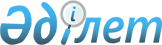 Об утверждении перечня эндемичных и реликтовых растенийПриказ Министра экологии и природных ресурсов Республики Казахстан от 7 марта 2023 года № 78. Зарегистрирован в Министерстве юстиции Республики Казахстан 13 марта 2023 года № 32050.
      Примечание ИЗПИ!      Вводится в действие с 07.03.2023
      В соответствии с подпунктом 12) пункта 1 статьи 9 Закона Республики Казахстан "О растительном мире" ПРИКАЗЫВАЮ:
      1. Утвердить прилагаемый Перечень эндемичных и реликтовых растений.
      2. Комитету лесного хозяйства и животного мира Министерства экологии и природных ресурсов Республики Казахстан в установленном законодательством порядке обеспечить:
      1) государственную регистрацию настоящего приказа в Министерстве юстиции Республики Казахстан;
      2) размещение настоящего приказа на интернет-ресурсе Министерства экологии и природных ресурсов Республики Казахстан после его официального опубликования;
      3) в течение десяти рабочих дней после государственной регистрации настоящего приказа представление в Департамент юридической службы Министерства экологии и природных ресурсов Республики Казахстан сведений об исполнении мероприятий, предусмотренных подпунктами 1) и 2) настоящего пункта.
      3. Контроль за исполнением настоящего приказа возложить на курирующего вице-министра экологии и природных ресурсов Республики Казахстан.
      4. Настоящий приказ вводится в действие с 7 марта 2023 года и подлежит официальному опубликованию.
      "СОГЛАСОВАН"Министерство финансовРеспублики Казахстан
      "СОГЛАСОВАН"Министерство национальной экономикиРеспублики Казахстан Перечень эндемичных и реликтовых растений
					© 2012. РГП на ПХВ «Институт законодательства и правовой информации Республики Казахстан» Министерства юстиции Республики Казахстан
				
      Министр экологиии природных ресурсовРеспублики Казахстан

З. Сулейменова
Утвержден приказом
Министр экологии
и природных ресурсов
Республики Казахстан
от 7 марта 2023 года № 78
Наименование
Наименование
Наименование
Наименование
Наименование
Наименование
Наименование
№
№
№
№
На казахском языке
На русском языке
На латинском языке
1
1
1
1
2
3
4
Эндемичные растения
Эндемичные растения
Эндемичные растения
Эндемичные растения
Эндемичные растения
Эндемичные растения
Эндемичные растения
1.
Каратау кемпіршөбі 
Акантолимон каратавский
Acantholimon karatavicum Pavlov
Acantholimon karatavicum Pavlov
Acantholimon karatavicum Pavlov
Acantholimon karatavicum Pavlov
2.
Микешина кемпіршөбі
Акантолимон Микешина
Acantholimon mikeschinii Lincz.
Acantholimon mikeschinii Lincz.
Acantholimon mikeschinii Lincz.
Acantholimon mikeschinii Lincz.
3.
Мыңжылқы кемпіршөбі
Акантолимон минжелкенский
Acantholimon minshelkense Pavlov
Acantholimon minshelkense Pavlov
Acantholimon minshelkense Pavlov
Acantholimon minshelkense Pavlov
4.
Титов кемпіршөбі
Акантолимон Титова
Acantholimon titovii Lincz.
Acantholimon titovii Lincz.
Acantholimon titovii Lincz.
Acantholimon titovii Lincz.
5.
Ұзынжемісті бипан
Ахорифрагма длинноплодная
Achoriphragma longicarpum (Krasn.) Sojak (Parrya longicarpa Krasn.)
Achoriphragma longicarpum (Krasn.) Sojak (Parrya longicarpa Krasn.)
Achoriphragma longicarpum (Krasn.) Sojak (Parrya longicarpa Krasn.)
Achoriphragma longicarpum (Krasn.) Sojak (Parrya longicarpa Krasn.)
6.
Павлов бипаны
Ахорифрагма Павлова
Achoriphragma pavlovii (A. Vassil.) Sojak
Achoriphragma pavlovii (A. Vassil.) Sojak
Achoriphragma pavlovii (A. Vassil.) Sojak
Achoriphragma pavlovii (A. Vassil.) Sojak
7.
Саур теңгежапырағы
Манжетка саурская
Alchemilla sauri Juz.
Alchemilla sauri Juz.
Alchemilla sauri Juz.
Alchemilla sauri Juz.
8.
Нашар жуа
Лук беспомощный
Allium inops Vved.
Allium inops Vved.
Allium inops Vved.
Allium inops Vved.
9.
Қастек жуасы
Лук кастекский
Allium kasteki Popov
Allium kasteki Popov
Allium kasteki Popov
Allium kasteki Popov
10.
Күйік жуасы
Лук куюкский
Allium kujukense Vved.
Allium kujukense Vved.
Allium kujukense Vved.
Allium kujukense Vved.
11.
Жабағыжапырақ жуа
Лук мохнатолистный
Allium lasiophyllum Vved.
Allium lasiophyllum Vved.
Allium lasiophyllum Vved.
Allium lasiophyllum Vved.
12.
Леман жуасы
Лук Лемана
Allium lehmannianum Merckl.
Allium lehmannianum Merckl.
Allium lehmannianum Merckl.
Allium lehmannianum Merckl.
13.
Биік жуа
Лук горцевидный
Allium oreoprasoides Vved.
Allium oreoprasoides Vved.
Allium oreoprasoides Vved.
Allium oreoprasoides Vved.
14.
Сергей жуасы
Лук Сергея
Allium sergii Vved.
Allium sergii Vved.
Allium sergii Vved.
Allium sergii Vved.
15.
Турчин жуасы
Лук турчинский
Allium turtschicum Regel
Allium turtschicum Regel
Allium turtschicum Regel
Allium turtschicum Regel
16.
Валентина жуасы
Лук Валентины
Allium valentinae Pavlov
Allium valentinae Pavlov
Allium valentinae Pavlov
Allium valentinae Pavlov
17.
Ледебур бадамы
Миндаль Ледебура
Prunus ledebouriana (Schltdl.) Y.Y. Yao (Amygdalus ledebouriana Schlecht.)
Prunus ledebouriana (Schltdl.) Y.Y. Yao (Amygdalus ledebouriana Schlecht.)
Prunus ledebouriana (Schltdl.) Y.Y. Yao (Amygdalus ledebouriana Schlecht.)
Prunus ledebouriana (Schltdl.) Y.Y. Yao (Amygdalus ledebouriana Schlecht.)
18.
Тасшыл бұйырғын
Ежовник гипсолюбивый
Anabasis gypsicola Iljin
Anabasis gypsicola Iljin
Anabasis gypsicola Iljin
Anabasis gypsicola Iljin
19.
(Қу) Торғай бұйырғыны
Ежовник тургайский
Anabasis turgaica Iljin et Krasch.
Anabasis turgaica Iljin et Krasch.
Anabasis turgaica Iljin et Krasch.
Anabasis turgaica Iljin et Krasch.
20.
Қаратау шөмішгүлі
Водосбор каратавский
Aquilegia karatavica Mikesch.
Aquilegia karatavica Mikesch.
Aquilegia karatavica Mikesch.
Aquilegia karatavica Mikesch.
21.
Виталий шөмішгүлі
Водосбор Виталия
Aquilegia vitalii Gamajun.
Aquilegia vitalii Gamajun.
Aquilegia vitalii Gamajun.
Aquilegia vitalii Gamajun.
22.
Арал жусаны
Полынь аральская
Artemisia aralensis Krasch. 
Artemisia aralensis Krasch. 
Artemisia aralensis Krasch. 
Artemisia aralensis Krasch. 
23.
Түйе жусаны
Полынь верблюдов
Artemisia camelorum Krasch.
Artemisia camelorum Krasch.
Artemisia camelorum Krasch.
Artemisia camelorum Krasch.
24.
Бөлшекті жусан
Полынь пятидольчатая
Artemisia quinqueloba Trautv.
Artemisia quinqueloba Trautv.
Artemisia quinqueloba Trautv.
Artemisia quinqueloba Trautv.
25.
Шыбық жусан 
Полынь прутьевидная
Artemisia kasakorum (Krasch.) Pavlov (Artemisia scopaeformis Ledeb.)
Artemisia kasakorum (Krasch.) Pavlov (Artemisia scopaeformis Ledeb.)
Artemisia kasakorum (Krasch.) Pavlov (Artemisia scopaeformis Ledeb.)
Artemisia kasakorum (Krasch.) Pavlov (Artemisia scopaeformis Ledeb.)
26.
Қатты жусан
Полынь крепкая
Artemisia valida Krasch. ex Poljak.
Artemisia valida Krasch. ex Poljak.
Artemisia valida Krasch. ex Poljak.
Artemisia valida Krasch. ex Poljak.
27.
Балқаш сексеуілшесі 
Саксаульчик балхашский
Arthrophytum balchaschense (Iljin) Botsch. 
Arthrophytum balchaschense (Iljin) Botsch. 
Arthrophytum balchaschense (Iljin) Botsch. 
Arthrophytum balchaschense (Iljin) Botsch. 
28.
Бетпақдала сексеуілшесі 
Саксаульчик бетпакдалинский
Arthrophytum betpakdalense Korovin et Mironov
Arthrophytum betpakdalense Korovin et Mironov
Arthrophytum betpakdalense Korovin et Mironov
Arthrophytum betpakdalense Korovin et Mironov
29.
Төмпешік сексеуілше
Саксаульчик подушковидный
Arthrophytum pulvinatum Litv.
Arthrophytum pulvinatum Litv.
Arthrophytum pulvinatum Litv.
Arthrophytum pulvinatum Litv.
30.
Михаил астрагалы
Астрагал Михаила
Astragalus leptopus Popov (A. michaelis Boriss.) 
Astragalus leptopus Popov (A. michaelis Boriss.) 
Astragalus leptopus Popov (A. michaelis Boriss.) 
Astragalus leptopus Popov (A. michaelis Boriss.) 
31.
Тамаша астрагал 
Астрагал изящнейший
Astragalus speciosissimus Pavlov 
Astragalus speciosissimus Pavlov 
Astragalus speciosissimus Pavlov 
Astragalus speciosissimus Pavlov 
32.
Қысқа астрагал
Астрагал укороченный
Astragalus abbreviatus Kar. et Kir.
Astragalus abbreviatus Kar. et Kir.
Astragalus abbreviatus Kar. et Kir.
Astragalus abbreviatus Kar. et Kir.
33.
Арганат астрагалы
Астрагал арганатский
Astragalus arganaticus Bunge
Astragalus arganaticus Bunge
Astragalus arganaticus Bunge
Astragalus arganaticus Bunge
34.
Бадам астрагалы
Астрагал бадамский
Astragalus badamensis Popov
Astragalus badamensis Popov
Astragalus badamensis Popov
Astragalus badamensis Popov
35.
Балқаш астрагалы 
Астрагал балхашский
Astragalus balchaschensis Sumnev.
Astragalus balchaschensis Sumnev.
Astragalus balchaschensis Sumnev.
Astragalus balchaschensis Sumnev.
36.
Тікенжеміс астрагал
Астрагал щетинистоплодный
Astragalus chaetolobus Bunge
Astragalus chaetolobus Bunge
Astragalus chaetolobus Bunge
Astragalus chaetolobus Bunge
37.
Ракитник астрагалы (Гүлбұршақ таспа) 
Астрагал ракитниковый
Astragalus cytisoides Bunge
Astragalus cytisoides Bunge
Astragalus cytisoides Bunge
Astragalus cytisoides Bunge
38.
Георгий астрагалы 
Астрагал Георгия
Astragalus georgii Gontsch.
Astragalus georgii Gontsch.
Astragalus georgii Gontsch.
Astragalus georgii Gontsch.
39.
Сырдария астрагалы
Астрагал сырдарьинский
Astragalus jaxarticus Pavlov
Astragalus jaxarticus Pavlov
Astragalus jaxarticus Pavlov
Astragalus jaxarticus Pavlov
40.
Қаратау астрагалы
Астрагал каратавский
Astragalus karataviensis Pavlov
Astragalus karataviensis Pavlov
Astragalus karataviensis Pavlov
Astragalus karataviensis Pavlov
41.
Қаратөбе астрагалы
Астрагал каратюбский
Astragalus karatjubeki Golosk.
Astragalus karatjubeki Golosk.
Astragalus karatjubeki Golosk.
Astragalus karatjubeki Golosk.
42.
Қазымбет астрагалы
Астрагал казымбетский
Astragalus kazymbeticus Saposhn. ex Sumnev.
Astragalus kazymbeticus Saposhn. ex Sumnev.
Astragalus kazymbeticus Saposhn. ex Sumnev.
Astragalus kazymbeticus Saposhn. ex Sumnev.
43.
Кендірлік астрагалы
Астрагал кендырлыкский
Astragalus kendyrlykii Popov
Astragalus kendyrlykii Popov
Astragalus kendyrlykii Popov
Astragalus kendyrlykii Popov
44.
Қопал астрагалы
Астрагал копальский
Astragalus kopalensis Lipsky
Astragalus kopalensis Lipsky
Astragalus kopalensis Lipsky
Astragalus kopalensis Lipsky
45.
Крашенинников aстрагалы
(Көкашық таспасы)
Астрагал Крашенинникова (
Astragalus krascheninnikovii Kamelin (Astragalus kokaschikii Gamajun.)
Astragalus krascheninnikovii Kamelin (Astragalus kokaschikii Gamajun.)
Astragalus krascheninnikovii Kamelin (Astragalus kokaschikii Gamajun.)
Astragalus krascheninnikovii Kamelin (Astragalus kokaschikii Gamajun.)
46.
Краснов астрагалы
Астрагал Краснова
Astragalus krasnovii Popov
Astragalus krasnovii Popov
Astragalus krasnovii Popov
Astragalus krasnovii Popov
47.
Қостанай астрагалы
Астрагал кустанайский
Astragalus kustanaicus Popov
Astragalus kustanaicus Popov
Astragalus kustanaicus Popov
Astragalus kustanaicus Popov
48.
Липшиц астрагалы
Астрагал Липшица
Astragalus lipschitzii Pavlov
Astragalus lipschitzii Pavlov
Astragalus lipschitzii Pavlov
Astragalus lipschitzii Pavlov
49.
Қарабұтақты астрагал
Астрагал черноветвистый
Astragalus melanocladus Lipsky
Astragalus melanocladus Lipsky
Astragalus melanocladus Lipsky
Astragalus melanocladus Lipsky
50.
Мокеева астрагалы
Астрагал Мокеевой
Astragalus mokeevae Popov
Astragalus mokeevae Popov
Astragalus mokeevae Popov
Astragalus mokeevae Popov
51.
 Жаңапопов астрагалы
Астрагал новый Попова
Astragalus neopopovii Golosk.
Astragalus neopopovii Golosk.
Astragalus neopopovii Golosk.
Astragalus neopopovii Golosk.
52.
Павлов астрагалы
Астрагал Павловский
Astragalus pavlovianus Gamajun.
Astragalus pavlovianus Gamajun.
Astragalus pavlovianus Gamajun.
Astragalus pavlovianus Gamajun.
53.
Құмшыл астрагал
Астрагал лысоногий
Astragalus psilopus Schrenk
Astragalus psilopus Schrenk
Astragalus psilopus Schrenk
Astragalus psilopus Schrenk
54.
Жұмсақ астрагалы
Астрагал мякотный
Astragalus pulposus Popov
Astragalus pulposus Popov
Astragalus pulposus Popov
Astragalus pulposus Popov
55.
Толықжемісті астрагал
Астрагал толстоплодный
Astragalus pycnolobus Bunge
Astragalus pycnolobus Bunge
Astragalus pycnolobus Bunge
Astragalus pycnolobus Bunge
56.
Рубцов астрагалы
Астрагал Рубцова
Astragalus rubtzovii Boriss.
Astragalus rubtzovii Boriss.
Astragalus rubtzovii Boriss.
Astragalus rubtzovii Boriss.
57.
Сархан астрагалы
Астрагал сарханский
Astragalus sarchanensis Gontsch.
Astragalus sarchanensis Gontsch.
Astragalus sarchanensis Gontsch.
Astragalus sarchanensis Gontsch.
58.
Семенов астрагалы
Астрагал Семенова
Astragalus semenovii Bunge
Astragalus semenovii Bunge
Astragalus semenovii Bunge
Astragalus semenovii Bunge
59.
Жүндес астрагал
Астрагал косматый
Astragalus sisyrodites Bunge
Astragalus sisyrodites Bunge
Astragalus sisyrodites Bunge
Astragalus sisyrodites Bunge
60.
Бекіш астрагалы
Астрагал дроковидный
Astragalus spartioides Kar. et Kir.
Astragalus spartioides Kar. et Kir.
Astragalus spartioides Kar. et Kir.
Astragalus spartioides Kar. et Kir.
61.
Тамаша астрагал
Астрагал изящнейший
Astragalus speciosissimus Pavlov
Astragalus speciosissimus Pavlov
Astragalus speciosissimus Pavlov
Astragalus speciosissimus Pavlov
62.
Үштік астрагалы
Астрагал почтитройчатый
Astragalus subternatus Pavlov
Astragalus subternatus Pavlov
Astragalus subternatus Pavlov
Astragalus subternatus Pavlov
63.
Сумневич астрагалы
Астрагал Сумневича
Astragalus sumneviczii Pavlov
Astragalus sumneviczii Pavlov
Astragalus sumneviczii Pavlov
Astragalus sumneviczii Pavlov
64.
Текутьев астрагалы
Астрагал Текутьева
Astragalus sisyrodytes Bunge (A. tekutjevii Gontsch.)
Astragalus sisyrodytes Bunge (A. tekutjevii Gontsch.)
Astragalus sisyrodytes Bunge (A. tekutjevii Gontsch.)
Astragalus sisyrodytes Bunge (A. tekutjevii Gontsch.)
65.
Теректі астрагалы
Астрагал теректинский
Astragalus terektensis Fisjun
Astragalus terektensis Fisjun
Astragalus terektensis Fisjun
Astragalus terektensis Fisjun
66.
Өзгертілген (Үшжапырақты) астрагал
Астрагал переименованный
Астрагал трехлисточковый
Astragalus transnominatus Abdullaeva (Astragalus trifoliolatus Pavlov)
Astragalus transnominatus Abdullaeva (Astragalus trifoliolatus Pavlov)
Astragalus transnominatus Abdullaeva (Astragalus trifoliolatus Pavlov)
Astragalus transnominatus Abdullaeva (Astragalus trifoliolatus Pavlov)
67.
Шарын астрагалы
Астрагал чарынский
Astragalus tscharynensis Popov
Astragalus tscharynensis Popov
Astragalus tscharynensis Popov
Astragalus tscharynensis Popov
68.
Торайғыр астрагалы
Астрагал турайгырский
Astragalus turajgyricus Golosk.
Astragalus turajgyricus Golosk.
Astragalus turajgyricus Golosk.
Astragalus turajgyricus Golosk.
69.
Ұялы астрагалы
Астрагал уялинский
Astragalus ujalensis Delile (A. ujalensis Gontsch.)
Astragalus ujalensis Delile (A. ujalensis Gontsch.)
Astragalus ujalensis Delile (A. ujalensis Gontsch.)
Astragalus ujalensis Delile (A. ujalensis Gontsch.)
70.
Көкшіл астрагал
Астрагал зеленеющий
Astragalus virens Pavlov
Astragalus virens Pavlov
Astragalus virens Pavlov
Astragalus virens Pavlov
71.
Мушкетов түйесіңірі
Курчавка Мушкетова
Atraphaxis muschketowii Krasn.
Atraphaxis muschketowii Krasn.
Atraphaxis muschketowii Krasn.
Atraphaxis muschketowii Krasn.
72.
Жұмыртқа жапырақты түйесіңір
Курчавка вальковатолистая
Atraphaxis teretifolia (Popov) Kom.
Atraphaxis teretifolia (Popov) Kom.
Atraphaxis teretifolia (Popov) Kom.
Atraphaxis teretifolia (Popov) Kom.
73.
Қарқаралы бөріқарақаты
Барбарис каркаралинский
Berberis karkaralensis Kornilova et Potapov
Berberis karkaralensis Kornilova et Potapov
Berberis karkaralensis Kornilova et Potapov
Berberis karkaralensis Kornilova et Potapov
74.
Крашенинников сартүтігі
Канкриниелла Крашенинникова
Cancriniella krascheninnikovii (N. Rubtz.) Tzvelev
Cancriniella krascheninnikovii (N. Rubtz.) Tzvelev
Cancriniella krascheninnikovii (N. Rubtz.) Tzvelev
Cancriniella krascheninnikovii (N. Rubtz.) Tzvelev
75.
Бұдыр қиякөлеңі
Осока слабошероховатая
Carex minutiscabra Kuk. ex V.I. Kreez.
Carex minutiscabra Kuk. ex V.I. Kreez.
Carex minutiscabra Kuk. ex V.I. Kreez.
Carex minutiscabra Kuk. ex V.I. Kreez.
76.
Салалы гүлкекіре
Василек двоякоперистый
Centaurea bipinnatifida (Trautv.) Tzvelev
Centaurea bipinnatifida (Trautv.) Tzvelev
Centaurea bipinnatifida (Trautv.) Tzvelev
Centaurea bipinnatifida (Trautv.) Tzvelev
77.
Крылов гүлкекіресі
Василек Крыловский
Centaurea kryloviana Serg.
Centaurea kryloviana Serg.
Centaurea kryloviana Serg.
Centaurea kryloviana Serg.
78.
Күлтиасов гүлкекіресі
Василек Культиасова
Rhaponticoides kultiassovii (Iljin) Negaresh (Centaurea kultiassovii Iljin)
Rhaponticoides kultiassovii (Iljin) Negaresh (Centaurea kultiassovii Iljin)
Rhaponticoides kultiassovii (Iljin) Negaresh (Centaurea kultiassovii Iljin)
Rhaponticoides kultiassovii (Iljin) Negaresh (Centaurea kultiassovii Iljin)
79.
Туыс мүйізжапырақ
Роголистник близкий
Ceratophyllum affine Z.F. Troitsk.
Ceratophyllum affine Z.F. Troitsk.
Ceratophyllum affine Z.F. Troitsk.
Ceratophyllum affine Z.F. Troitsk.
80.
Боссэ ерсағызы
Хондрилла Боссэ
Chondrilla bosseana Iljin
Chondrilla bosseana Iljin
Chondrilla bosseana Iljin
Chondrilla bosseana Iljin
81.
Үлкен ерсағыз
Хондрилла тощая крупная
Chondrilla macra Iljin
Chondrilla macra Iljin
Chondrilla macra Iljin
Chondrilla macra Iljin
82.
Мойынқұм ерсағызы
Хондрилла муюнкумская
Chondrilla mujunkumensis Iljin et Igolk. 
Chondrilla mujunkumensis Iljin et Igolk. 
Chondrilla mujunkumensis Iljin et Igolk. 
Chondrilla mujunkumensis Iljin et Igolk. 
83.
Балықкөз торғайоты
Климакоптера тургайская
Climacoptera turgaica (Iljin) Botsch.
Climacoptera turgaica (Iljin) Botsch.
Climacoptera turgaica (Iljin) Botsch.
Climacoptera turgaica (Iljin) Botsch.
84.
Алатау ырғайы
Кизильник алатавский
Cotoneaster alatavicus Popov
Cotoneaster alatavicus Popov
Cotoneaster alatavicus Popov
Cotoneaster alatavicus Popov
85.
Краснов ырғайы
Кизильник Краснова
Cotoneaster krasnovii Pojark.
Cotoneaster krasnovii Pojark.
Cotoneaster krasnovii Pojark.
Cotoneaster krasnovii Pojark.
86.
Талдықорған түйетабаны
Парнолистник талды-курганский
Zygophyllum taldykurganicum Boriss.
Zygophyllum taldykurganicum Boriss.
Zygophyllum taldykurganicum Boriss.
Zygophyllum taldykurganicum Boriss.
87.
Азгүлді ырғай
Кизильник малоцветковый
Cotoneaster oliganthа Pojark.
Cotoneaster oliganthа Pojark.
Cotoneaster oliganthа Pojark.
Cotoneaster oliganthа Pojark.
88.
Альберт көбенқұйрығы
Кузиния Альберта
Arctium alberti (Regel et Schmalh.) S. López, Romasch., Susanna et N. Garcia
(Cousinia alberti Regel et Schmalh.)
Arctium alberti (Regel et Schmalh.) S. López, Romasch., Susanna et N. Garcia
(Cousinia alberti Regel et Schmalh.)
Arctium alberti (Regel et Schmalh.) S. López, Romasch., Susanna et N. Garcia
(Cousinia alberti Regel et Schmalh.)
Arctium alberti (Regel et Schmalh.) S. López, Romasch., Susanna et N. Garcia
(Cousinia alberti Regel et Schmalh.)
89.
Ошаған көбенқұйрығы
Кузиния лопуховая
Arctium arctiodes Kuntze (Cousinia arctioides Schrenk)
Arctium arctiodes Kuntze (Cousinia arctioides Schrenk)
Arctium arctiodes Kuntze (Cousinia arctioides Schrenk)
Arctium arctiodes Kuntze (Cousinia arctioides Schrenk)
90.
Бұдырлы көбенқұйрығы
Кузиния шершавая
Cousinia aspera (Kult.) Karmysch.
Cousinia aspera (Kult.) Karmysch.
Cousinia aspera (Kult.) Karmysch.
Cousinia aspera (Kult.) Karmysch.
91.
Гомолицкий көбенқұйрығы
Кузиния Гомолицкого
Cousinia gomolitzkii Juz. ex Tscherneva
Cousinia gomolitzkii Juz. ex Tscherneva
Cousinia gomolitzkii Juz. ex Tscherneva
Cousinia gomolitzkii Juz. ex Tscherneva
92.
Іріжапырақты көбенқұйрығы
Кузиния крупнолистая
Arctium grandifolium (Kult.) S. López, Romasch., Susanna et N.Garcia (Cousinia grandifolia Kult.)
Arctium grandifolium (Kult.) S. López, Romasch., Susanna et N.Garcia (Cousinia grandifolia Kult.)
Arctium grandifolium (Kult.) S. López, Romasch., Susanna et N.Garcia (Cousinia grandifolia Kult.)
Arctium grandifolium (Kult.) S. López, Romasch., Susanna et N.Garcia (Cousinia grandifolia Kult.)
93.
Мыңжылқы көбенқұйрығы
Кузиния минжелкенская
Cousinia mindshelkensis B.Fedtsch.
Cousinia mindshelkensis B.Fedtsch.
Cousinia mindshelkensis B.Fedtsch.
Cousinia mindshelkensis B.Fedtsch.
94.
Перовский көбенқұйрығы
Кузиния перовская
Cousinia perovskiensis (Bornm.) Juz. ex Tscerneva
Cousinia perovskiensis (Bornm.) Juz. ex Tscerneva
Cousinia perovskiensis (Bornm.) Juz. ex Tscerneva
Cousinia perovskiensis (Bornm.) Juz. ex Tscerneva
95.
Түркістан көбенқұйрығы
Кузиния туркестанская
Cousinia turkestanica (Regel) Juz.
Cousinia turkestanica (Regel) Juz.
Cousinia turkestanica (Regel) Juz.
Cousinia turkestanica (Regel) Juz.
96.
Ұғам көбенқұйрығ
Кузиния угамская
Arctium ugamense (Karmysch.) S. López, Romasch., Susanna et N. Garcia (Cousinia ugamensis Karmysch.)
Arctium ugamense (Karmysch.) S. López, Romasch., Susanna et N. Garcia (Cousinia ugamensis Karmysch.)
Arctium ugamense (Karmysch.) S. López, Romasch., Susanna et N. Garcia (Cousinia ugamensis Karmysch.)
Arctium ugamense (Karmysch.) S. López, Romasch., Susanna et N. Garcia (Cousinia ugamensis Karmysch.)
97.
Сарыбас көбенқұйрығы
Кузиния дурнишникоглавая
Cousinia xanthiocephala Tscherneva
Cousinia xanthiocephala Tscherneva
Cousinia xanthiocephala Tscherneva
Cousinia xanthiocephala Tscherneva
98.
Эльпассов арамсояуы
Повилика эльпасовская
Cuscuta elpassiana Pavlov 
Cuscuta elpassiana Pavlov 
Cuscuta elpassiana Pavlov 
Cuscuta elpassiana Pavlov 
99.
Қаратау арамсояуы
Повилика каратавская
Cuscuta karatavica Pavlov
Cuscuta karatavica Pavlov
Cuscuta karatavica Pavlov
Cuscuta karatavica Pavlov
100.
Жоңғар сәлемшөбі
Сыть джунгарская
Cyperus songoricus Kar. et Kir.
Cyperus songoricus Kar. et Kir.
Cyperus songoricus Kar. et Kir.
Cyperus songoricus Kar. et Kir.
101.
Сауыр тегеурінгүлі
Живокость саурская
Delphinium sauricum Schischk.
Delphinium sauricum Schischk.
Delphinium sauricum Schischk.
Delphinium sauricum Schischk.
102.
Құмдық борсақ
Дендростеллера песчаная
Dendrostellera ammodendron (Kar. et Kir.) Botsch.
Dendrostellera ammodendron (Kar. et Kir.) Botsch.
Dendrostellera ammodendron (Kar. et Kir.) Botsch.
Dendrostellera ammodendron (Kar. et Kir.) Botsch.
103.
Қаратау жыланбасы
Змееголовник каратауский
Dracocephalum karataviense Pavlov et Roldug.
Dracocephalum karataviense Pavlov et Roldug.
Dracocephalum karataviense Pavlov et Roldug.
Dracocephalum karataviense Pavlov et Roldug.
104.
Павлов жыланбасы
Змееголовник Павлова
Dracocephalum pavlovii Roldug. 
Dracocephalum pavlovii Roldug. 
Dracocephalum pavlovii Roldug. 
Dracocephalum pavlovii Roldug. 
105.
Ақсабақ лақса
Мордовник белостебельный
Echinops albicaulis Kar. et Kir.
Echinops albicaulis Kar. et Kir.
Echinops albicaulis Kar. et Kir.
Echinops albicaulis Kar. et Kir.
106.
Қазақ лақсасы
Мордовник казахский
Echinops kasakorum Pavlov 
Echinops kasakorum Pavlov 
Echinops kasakorum Pavlov 
Echinops kasakorum Pavlov 
107.
Түкті лақса
Мордовник пушисточешуйчатый
Echinops pubisquameus Ilin
Echinops pubisquameus Ilin
Echinops pubisquameus Ilin
Echinops pubisquameus Ilin
108.
Зайсан лақсасы
Мордовник зайсанский
Echinops saissanicus (B. Keller) Bobr.
Echinops saissanicus (B. Keller) Bobr.
Echinops saissanicus (B. Keller) Bobr.
Echinops saissanicus (B. Keller) Bobr.
109.
Жалаң лақса
Мордовник почтиголый
Echinops subglaber Schrenk
Echinops subglaber Schrenk
Echinops subglaber Schrenk
Echinops subglaber Schrenk
110.
Доғалы бидайық
Пырейник дуговидный
Elymus arcuatus (Golosk.) Tzvelev 
Elymus arcuatus (Golosk.) Tzvelev 
Elymus arcuatus (Golosk.) Tzvelev 
Elymus arcuatus (Golosk.) Tzvelev 
111.
Көгілдір бидайық
Пырейник сизейший
Elymus glaucissimus (Popov) Tzvelev 
Elymus glaucissimus (Popov) Tzvelev 
Elymus glaucissimus (Popov) Tzvelev 
Elymus glaucissimus (Popov) Tzvelev 
112.
Азия құмдақшөбі
Песчанка азиатская
Eremogone asiatica (Schischk.) Ikonn. 
Eremogone asiatica (Schischk.) Ikonn. 
Eremogone asiatica (Schischk.) Ikonn. 
Eremogone asiatica (Schischk.) Ikonn. 
113.
Тұрлан құмдақшөбі
Пустынница турланская
Eremogone turlanica (Bajt.) Czer. 
Eremogone turlanica (Bajt.) Czer. 
Eremogone turlanica (Bajt.) Czer. 
Eremogone turlanica (Bajt.) Czer. 
114.
Туыстас шөлмасақ
Зопничек родственный
Phlomoides affinis (Schrenk) Salmaki (Eremostachys affinis Schrenk)
Phlomoides affinis (Schrenk) Salmaki (Eremostachys affinis Schrenk)
Phlomoides affinis (Schrenk) Salmaki (Eremostachys affinis Schrenk)
Phlomoides affinis (Schrenk) Salmaki (Eremostachys affinis Schrenk)
115.
Дөңгелек шөлмасақ
Зопничек колесовидный
Phlomoides rotala (Schrenk ex Fisch., C.A. Mey. et Avé-Lall.) Salmaki (Eremostachys rotata Schrenk ex Fisch. et C.A. Mey.)
Phlomoides rotala (Schrenk ex Fisch., C.A. Mey. et Avé-Lall.) Salmaki (Eremostachys rotata Schrenk ex Fisch. et C.A. Mey.)
Phlomoides rotala (Schrenk ex Fisch., C.A. Mey. et Avé-Lall.) Salmaki (Eremostachys rotata Schrenk ex Fisch. et C.A. Mey.)
Phlomoides rotala (Schrenk ex Fisch., C.A. Mey. et Avé-Lall.) Salmaki (Eremostachys rotata Schrenk ex Fisch. et C.A. Mey.)
116.
Ярослав сүттігені
Молочай Ярослава
Euphorbia yaroslavii Poljakov
Euphorbia yaroslavii Poljakov
Euphorbia yaroslavii Poljakov
Euphorbia yaroslavii Poljakov
117.
Тұтастегеурінді көздәрісі
Очанка цельнолопастная
Euphrasia integriloba Dmitrieva et Rubtzov ex Karmysch.
Euphrasia integriloba Dmitrieva et Rubtzov ex Karmysch.
Euphrasia integriloba Dmitrieva et Rubtzov ex Karmysch.
Euphrasia integriloba Dmitrieva et Rubtzov ex Karmysch.
118.
Қаратау көздәрісі
Очанка каратавская
Euphrasia karataviensis Govor. ex Karmysch.
Euphrasia karataviensis Govor. ex Karmysch.
Euphrasia karataviensis Govor. ex Karmysch.
Euphrasia karataviensis Govor. ex Karmysch.
119.
Тегіс сасыр
Ферула гладкая
Ferula glaberrima Korovin
Ferula glaberrima Korovin
Ferula glaberrima Korovin
Ferula glaberrima Korovin
120.
Гипсшіл сасыр
Ферула гипсовая
Ferula gypsacea Korovin
Ferula gypsacea Korovin
Ferula gypsacea Korovin
Ferula gypsacea Korovin
121.
Қалыңжапырақ сасыр
Ферула толстолистная
Ferula pachyphylla Korovin
Ferula pachyphylla Korovin
Ferula pachyphylla Korovin
Ferula pachyphylla Korovin
122.
Құрғақ сасыр
Ферула ксероморфная
Ferula xeromorpha Korovin
Ferula xeromorpha Korovin
Ferula xeromorpha Korovin
Ferula xeromorpha Korovin
123.
Қаратау иттабаны
Франкения закаратавская
Frankenia bucharica subsp. transkaratavica (Botsch.) Chrtek (Frankenia transkaratavica Botsch.)
Frankenia bucharica subsp. transkaratavica (Botsch.) Chrtek (Frankenia transkaratavica Botsch.)
Frankenia bucharica subsp. transkaratavica (Botsch.) Chrtek (Frankenia transkaratavica Botsch.)
Frankenia bucharica subsp. transkaratavica (Botsch.) Chrtek (Frankenia transkaratavica Botsch.)
124.
Угам қазжуасы
Гусиный лук угамский
Gagea ugamica Pavlov
Gagea ugamica Pavlov
Gagea ugamica Pavlov
Gagea ugamica Pavlov
125.
Истод далазығыры
Солонечник истодовидный
Galatella polygaloides Novopokr.
Galatella polygaloides Novopokr.
Galatella polygaloides Novopokr.
Galatella polygaloides Novopokr.
126.
Жартас далазығыры
Солонечник скальный
Galatella saxatilis Novopokr.
Galatella saxatilis Novopokr.
Galatella saxatilis Novopokr.
Galatella saxatilis Novopokr.
127.
Миронов домалатпасы
Галимокнемис Миронова
Halimocnemis mironovii Botsch.
Halimocnemis mironovii Botsch.
Halimocnemis mironovii Botsch.
Halimocnemis mironovii Botsch.
128.
Жоңғар тұтасжапырағы
Цельнолистник джунгарский
Haplophyllum dshungaricum Rubtz
Haplophyllum dshungaricum Rubtz
Haplophyllum dshungaricum Rubtz
Haplophyllum dshungaricum Rubtz
129.
Коровин тұтасжапырағы
Цельнолистник Евгения Коровина
Haplophyllum eugenii-korovinii Pavlov
Haplophyllum eugenii-korovinii Pavlov
Haplophyllum eugenii-korovinii Pavlov
Haplophyllum eugenii-korovinii Pavlov
130.
Көп сабақты тұтасжапырақ
Цельнолистник многостебельный
Haplophyllum multicaule Vved.
Haplophyllum multicaule Vved.
Haplophyllum multicaule Vved.
Haplophyllum multicaule Vved.
131.
Бектауата тиынтағы
Копеечник бектауатавский
Hedysarum bectauatavicum Bajt.
Hedysarum bectauatavicum Bajt.
Hedysarum bectauatavicum Bajt.
Hedysarum bectauatavicum Bajt.
132.
Хантау тиынтағы
Копеечник хантауский
Hedysarum chantavicum Popov ex Bajt.
Hedysarum chantavicum Popov ex Bajt.
Hedysarum chantavicum Popov ex Bajt.
Hedysarum chantavicum Popov ex Bajt.
133.
Бозгүл тиынтақ
Копеечник бледноцветковый
Hedysarum pallidiflorum Pavlov
Hedysarum pallidiflorum Pavlov
Hedysarum pallidiflorum Pavlov
Hedysarum pallidiflorum Pavlov
134.
Павлов тиынтағы
Копеечник Павлова
Hedysarum pavlovii Bajt.
Hedysarum pavlovii Bajt.
Hedysarum pavlovii Bajt.
Hedysarum pavlovii Bajt.
135.
Николай Ковалевск немесе түкті тиынтағы 
Копеечник Николая или волосистый
Hedysarum nikolai Kovalevsk. (Hedysarum villosum Pavlov)
Hedysarum nikolai Kovalevsk. (Hedysarum villosum Pavlov)
Hedysarum nikolai Kovalevsk. (Hedysarum villosum Pavlov)
Hedysarum nikolai Kovalevsk. (Hedysarum villosum Pavlov)
136.
Кіші сүйелжазар
Гелиотроп маленький
Heliotropium parvulum Popov
Heliotropium parvulum Popov
Heliotropium parvulum Popov
Heliotropium parvulum Popov
137.
Ойма шытыршық немесе ойма сәден
Вайда желобчатая или Самерария желобчатая
Isatis canaliculata (Vass.) V. Boczantzeva (Sameraria
canaliculata Vassilcz.)
Isatis canaliculata (Vass.) V. Boczantzeva (Sameraria
canaliculata Vassilcz.)
Isatis canaliculata (Vass.) V. Boczantzeva (Sameraria
canaliculata Vassilcz.)
Isatis canaliculata (Vass.) V. Boczantzeva (Sameraria
canaliculata Vassilcz.)
138.
Шөл шытыршығы немесе сәдені
Вайда пустыннаяСамерария пустынная
Isatis deserti (N. Busch.) V. Boczantzeva (Sameraria deserti N. Busch)
Isatis deserti (N. Busch.) V. Boczantzeva (Sameraria deserti N. Busch)
Isatis deserti (N. Busch.) V. Boczantzeva (Sameraria deserti N. Busch)
Isatis deserti (N. Busch.) V. Boczantzeva (Sameraria deserti N. Busch)
139.
Бұталы шытыршық
Вайда кустарниковая
Isatis frutescens Kar. et Kir.
Isatis frutescens Kar. et Kir.
Isatis frutescens Kar. et Kir.
Isatis frutescens Kar. et Kir.
140.
Ірі шытыршық
Вайда крупнейшая
Isatis maxima Pavlov
Isatis maxima Pavlov
Isatis maxima Pavlov
Isatis maxima Pavlov
141.
Алматы шиқылдағы
Юнона алмаатинский
Juno almaаtensis Pavlov
Juno almaаtensis Pavlov
Juno almaаtensis Pavlov
Juno almaаtensis Pavlov
142.
Алматы ақжапырағы
Наголоватка алмаатинская
Jurinea almaatensis Iljin
Jurinea almaatensis Iljin
Jurinea almaatensis Iljin
Jurinea almaatensis Iljin
143.
Алтай ақжапырағы 
Наголоватка алтайская
Jurinea altaica Iljin
Jurinea altaica Iljin
Jurinea altaica Iljin
Jurinea altaica Iljin
144.
Гүлсерікті ақжапырағы
Наголоватка прицветничковая
Jurinea bracteata Regel et Schmalh.
Jurinea bracteata Regel et Schmalh.
Jurinea bracteata Regel et Schmalh.
Jurinea bracteata Regel et Schmalh.
145.
Аяқбас ақжапырағы
Наголоватка головоногая
Jurinea cephalopoda Iljin
Jurinea cephalopoda Iljin
Jurinea cephalopoda Iljin
Jurinea cephalopoda Iljin
146.
Чиликин ақжапырағы
Наголоватка Чиликиной
Jurinea czilikinoana Iljin 
Jurinea czilikinoana Iljin 
Jurinea czilikinoana Iljin 
Jurinea czilikinoana Iljin 
147.
Жоңғар ақжапырағы 
Наголоватка джунгарская
Jurinea dschungarica (N. Rubtz) Iljin
Jurinea dschungarica (N. Rubtz) Iljin
Jurinea dschungarica (N. Rubtz) Iljin
Jurinea dschungarica (N. Rubtz) Iljin
148.
Көркем ақжапырағы
Наголоватка превосходная
Jurinea eximia Tek. 
Jurinea eximia Tek. 
Jurinea eximia Tek. 
Jurinea eximia Tek. 
149.
Федченко ақжапырағы
Наголоватка Федченко
Jurinea fedtschenkoana Iljin
Jurinea fedtschenkoana Iljin
Jurinea fedtschenkoana Iljin
Jurinea fedtschenkoana Iljin
150.
Қаратау ақжапырағы
Наголоватка каратавская
Jurinea karatavica Iljin
Jurinea karatavica Iljin
Jurinea karatavica Iljin
Jurinea karatavica Iljin
151.
Қазахстан ақжапырағы
Наголоватка казахстанская
Jurinea kazachstanica Iljin
Jurinea kazachstanica Iljin
Jurinea kazachstanica Iljin
Jurinea kazachstanica Iljin
152.
Кнорринг ақжапырағы
Наголоватка Кнорринговская
Jurinea knorringiana Iljin
Jurinea knorringiana Iljin
Jurinea knorringiana Iljin
Jurinea knorringiana Iljin
153.
Крашенинников ақжапырағы
Наголоватка Крашенинникова
Jurinea krascheninnikovii Iljin
Jurinea krascheninnikovii Iljin
Jurinea krascheninnikovii Iljin
Jurinea krascheninnikovii Iljin
154.
Тастақшыл ақжапырағы
Наголоватка камнелюбивая
Jurinea lithophila N.Rubtz.
Jurinea lithophila N.Rubtz.
Jurinea lithophila N.Rubtz.
Jurinea lithophila N.Rubtz.
155.
Тау ақжапырағы
Наголоватка горная
Jurinea monticola Iljin
Jurinea monticola Iljin
Jurinea monticola Iljin
Jurinea monticola Iljin
156.
Көпбасты ақжапырағы
Наголоватка многоглавая
Jurinea multiceps Iljin
Jurinea multiceps Iljin
Jurinea multiceps Iljin
Jurinea multiceps Iljin
157.
Қарағайлық ақжапырағы
Наголоватка сосняковая
Jurinea pineticola Iljin
Jurinea pineticola Iljin
Jurinea pineticola Iljin
Jurinea pineticola Iljin
158.
Тамырсабақты ақжапырағы
Наголоватка корневищная
Jurinea rhizomatoidea Iljin
Jurinea rhizomatoidea Iljin
Jurinea rhizomatoidea Iljin
Jurinea rhizomatoidea Iljin
159.
Ірі ақжапырақ
Наголоватка мощная
Jurinea robusta Schrenk
Jurinea robusta Schrenk
Jurinea robusta Schrenk
Jurinea robusta Schrenk
160.
Түймебас ақжапырақ
Наголоватка серпуховидная
Jurinea serratuloides Iljin 
Jurinea serratuloides Iljin 
Jurinea serratuloides Iljin 
Jurinea serratuloides Iljin 
161.
Спиридонов ақжапырағы
Наголоватка Спиридонова
Jurinea spiridonovii Iljin 
Jurinea spiridonovii Iljin 
Jurinea spiridonovii Iljin 
Jurinea spiridonovii Iljin 
162.
Құрғақшыл ақжапырақ
Наголоватка ксерофитная
Jurinea xerophytica Iljin 
Jurinea xerophytica Iljin 
Jurinea xerophytica Iljin 
Jurinea xerophytica Iljin 
163.
Андросов қоянжырығы
Зайцегуб Андросова
Lagochilus androssowii Knorr. 
Lagochilus androssowii Knorr. 
Lagochilus androssowii Knorr. 
Lagochilus androssowii Knorr. 
164.
Ұзынтіс қоянжырық
Зайцегуб длиннозубый
Lagochilus longidentatus Knorr. 
Lagochilus longidentatus Knorr. 
Lagochilus longidentatus Knorr. 
Lagochilus longidentatus Knorr. 
165.
Тәжі кәріқызы
Липучка корончатая
Lappula coronifera Popov
Lappula coronifera Popov
Lappula coronifera Popov
Lappula coronifera Popov
166.
Қос жемісті кәріқыз
Липучка двуплодная
Lappula diploloma (Schrenk) Guerke
Lappula diploloma (Schrenk) Guerke
Lappula diploloma (Schrenk) Guerke
Lappula diploloma (Schrenk) Guerke
167.
Жалаңаш кәріқыз
Липучка оголенная
Lappula glabrata Popov
Lappula glabrata Popov
Lappula glabrata Popov
Lappula glabrata Popov
168.
Липшиц кәріқызы
Липучка Липшица
Lappula lipschitzii Popov
Lappula lipschitzii Popov
Lappula lipschitzii Popov
Lappula lipschitzii Popov
169.
Емдік сасықшөп
Пустырник серый
Leonurus incanus V.Crecz. et Kuprian. 
Leonurus incanus V.Crecz. et Kuprian. 
Leonurus incanus V.Crecz. et Kuprian. 
Leonurus incanus V.Crecz. et Kuprian. 
170.
Түстікжоңғар кәрітікені
Лепехиниелла южноджунгарская
Lepechiniella austrodshungarica Golosk.
Lepechiniella austrodshungarica Golosk.
Lepechiniella austrodshungarica Golosk.
Lepechiniella austrodshungarica Golosk.
171.
Михаил кәрітікені
Лепехиниелла Михаила
Lepechiniella michaelis Golosk.
Lepechiniella michaelis Golosk.
Lepechiniella michaelis Golosk.
Lepechiniella michaelis Golosk.
172.
Кіндіктүс кәрітікені
Лепехиниелла пупковидная
Lepechiniella omphaloides (Schrenk) Popov
Lepechiniella omphaloides (Schrenk) Popov
Lepechiniella omphaloides (Schrenk) Popov
Lepechiniella omphaloides (Schrenk) Popov
173.
Қаратау шытырмағы
Клоповник каратавский
Lepidium karataviense Regel et Schmalh.
Lepidium karataviense Regel et Schmalh.
Lepidium karataviense Regel et Schmalh.
Lepidium karataviense Regel et Schmalh.
174.
Қарату сетені
Лепидолофа каратавская
Lepidolopha karatavica Pavlov
Lepidolopha karatavica Pavlov
Lepidolopha karatavica Pavlov
Lepidolopha karatavica Pavlov
175.
Шашақты қияқ
Волоснец растопыренный
Leymus divaricatus (Drob.) Tzvelev 
Leymus divaricatus (Drob.) Tzvelev 
Leymus divaricatus (Drob.) Tzvelev 
Leymus divaricatus (Drob.) Tzvelev 
176.
Шоғыр қияқ
Волоснец пучковатый
Leymus divaricatus (Drobow) Tzvelev (Leymus fasciculatus (Roshev.) Tzvelev)
Leymus divaricatus (Drobow) Tzvelev (Leymus fasciculatus (Roshev.) Tzvelev)
Leymus divaricatus (Drobow) Tzvelev (Leymus fasciculatus (Roshev.) Tzvelev)
Leymus divaricatus (Drobow) Tzvelev (Leymus fasciculatus (Roshev.) Tzvelev)
177.
Карелин сарыаңдызы
Бузульник Карелина
Ligularia kareliniana Stschegl. 
Ligularia kareliniana Stschegl. 
Ligularia kareliniana Stschegl. 
Ligularia kareliniana Stschegl. 
178.
Павлов сарыаңдызы
Бузульник Павлова
Ligularia pavlovii (Lipsch.) Cretz. 
Ligularia pavlovii (Lipsch.) Cretz. 
Ligularia pavlovii (Lipsch.) Cretz. 
Ligularia pavlovii (Lipsch.) Cretz. 
179.
Михельсон кермгі
Кермек Михельсона
Limonium michelsonii Lincz.
Limonium michelsonii Lincz.
Limonium michelsonii Lincz.
Limonium michelsonii Lincz.
180.
Іріжапырақ сиякөк
Льнянка крупнолистная
Linaria macrophylla Kuprian.
Linaria macrophylla Kuprian.
Linaria macrophylla Kuprian.
Linaria macrophylla Kuprian.
181.
Ұзынгүлсағақ сиякөк
Льнянка длинноцветоножковая
Linaria pedicellata Kuprian.
Linaria pedicellata Kuprian.
Linaria pedicellata Kuprian.
Linaria pedicellata Kuprian.
182.
Бұтақты сиякөк
Льнянка ветвистая
Linaria ramosa (Kar.et Kir.) Kuprian.
Linaria ramosa (Kar.et Kir.) Kuprian.
Linaria ramosa (Kar.et Kir.) Kuprian.
Linaria ramosa (Kar.et Kir.) Kuprian.
183.
Комаров тергүлі
Дербенник Комарова
Lythrum komarovii Murav. 
Lythrum komarovii Murav. 
Lythrum komarovii Murav. 
Lythrum komarovii Murav. 
184.
Іле балшөбі
Крупноплодник илийский
Megacarpaea iliensis Golosk. et Vass.
Megacarpaea iliensis Golosk. et Vass.
Megacarpaea iliensis Golosk. et Vass.
Megacarpaea iliensis Golosk. et Vass.
185.
Іле көкжалбызы
Котовник заилийский
Nepeta transiliensis Pojark. 
Nepeta transiliensis Pojark. 
Nepeta transiliensis Pojark. 
Nepeta transiliensis Pojark. 
186.
Жетісу күреңкөкгүлі \қызыладыраспан
Недзвецкия семиреченская
Incarvillea semiretschenskia (B. Fedtsch.) Grierson
(Niedzwedzkia semiretschenskia B. Fedtsch.)
Incarvillea semiretschenskia (B. Fedtsch.) Grierson
(Niedzwedzkia semiretschenskia B. Fedtsch.)
Incarvillea semiretschenskia (B. Fedtsch.) Grierson
(Niedzwedzkia semiretschenskia B. Fedtsch.)
Incarvillea semiretschenskia (B. Fedtsch.) Grierson
(Niedzwedzkia semiretschenskia B. Fedtsch.)
187.
Алатау эспарцеті
Эспарцет алатауский
Onobrychis alatavica Bajt.
Onobrychis alatavica Bajt.
Onobrychis alatavica Bajt.
Onobrychis alatavica Bajt.
188.
Алматы кекіресі
Остролодочник алмаатинский
Oxytropis almaatensis Bajt.
Oxytropis almaatensis Bajt.
Oxytropis almaatensis Bajt.
Oxytropis almaatensis Bajt.
189.
Құс кекіресі
Остролодочник птичий
Oxytropis avis Saposhn.
Oxytropis avis Saposhn.
Oxytropis avis Saposhn.
Oxytropis avis Saposhn.
190.
Боскөл кекіресі
Остролодочник боскульский
Oxytropis bosculensis Golosk.
Oxytropis bosculensis Golosk.
Oxytropis bosculensis Golosk.
Oxytropis bosculensis Golosk.
191.
Қысқасабақ кекіре
Остролодочник короткостебельный
Oxytropis brevicaulis Ledeb.
Oxytropis brevicaulis Ledeb.
Oxytropis brevicaulis Ledeb.
Oxytropis brevicaulis Ledeb.
192.
Тарбикөк кекре
Остролодочник оттопыренноседой
Oxytropis canopatula Vass.
Oxytropis canopatula Vass.
Oxytropis canopatula Vass.
Oxytropis canopatula Vass.
193.
Хоргос кекіресі
Остролодочник хоргосский
Oxytropis chorgossica Vass.
Oxytropis chorgossica Vass.
Oxytropis chorgossica Vass.
Oxytropis chorgossica Vass.
194.
Мортық кекіре
Остролодочник меловый
Oxytropis cretacea N. Basil.
Oxytropis cretacea N. Basil.
Oxytropis cretacea N. Basil.
Oxytropis cretacea N. Basil.
195.
Үшкіртиынтақ кекіре
Остролодочник острокопеечный
Oxytropis cuspidata Bunge
Oxytropis cuspidata Bunge
Oxytropis cuspidata Bunge
Oxytropis cuspidata Bunge
196.
Бұдыр кекіре
Остролодочник шиповатый
Oxytropis echidna Vved.
Oxytropis echidna Vved.
Oxytropis echidna Vved.
Oxytropis echidna Vved.
197.
Фетисов кекіресі
Остролодочник Фетисова
Oxytropis fetisowii Bunge
Oxytropis fetisowii Bunge
Oxytropis fetisowii Bunge
Oxytropis fetisowii Bunge
198.
Алаяқ кекіре
Остролодочник разноножковый
Oxytropis heteropoda Bunge
Oxytropis heteropoda Bunge
Oxytropis heteropoda Bunge
Oxytropis heteropoda Bunge
199.
Қаратау кекресі
Остролодочник каратавский
Oxytropis karataviensis Pavlov
Oxytropis karataviensis Pavlov
Oxytropis karataviensis Pavlov
Oxytropis karataviensis Pavlov
200.
Кетмен кекіресі
Oxytropis ketmenica
Oxytropis ketmenica Saposhn.
Oxytropis ketmenica Saposhn.
Oxytropis ketmenica Saposhn.
Oxytropis ketmenica Saposhn.
201.
Мұғалжар кекіресі
Остролодочник мугоджарский
Oxytropis gebleriana Schrenk (Oxytropis mugodsharica Bunge)
Oxytropis gebleriana Schrenk (Oxytropis mugodsharica Bunge)
Oxytropis gebleriana Schrenk (Oxytropis mugodsharica Bunge)
Oxytropis gebleriana Schrenk (Oxytropis mugodsharica Bunge)
202.
Недзвецкий кекіресі
Остролодочник Недзвецкого
Oxytropis niedzweckiana Popov
Oxytropis niedzweckiana Popov
Oxytropis niedzweckiana Popov
Oxytropis niedzweckiana Popov
203.
Тон кекіресі
Остролодочник шубный
Oxytropis pellita Bunge
Oxytropis pellita Bunge
Oxytropis pellita Bunge
Oxytropis pellita Bunge
204.
Томпақ кекіре
Остролодочник подушковидный
Oxytropis pulvinoides Vass.
Oxytropis pulvinoides Vass.
Oxytropis pulvinoides Vass.
Oxytropis pulvinoides Vass.
205.
Сарканд кекіресі
Остролодочник саркандский
Oxytropis sarkandensis Vass.
Oxytropis sarkandensis Vass.
Oxytropis sarkandensis Vass.
Oxytropis sarkandensis Vass.
206.
Сәтбаев кекіресі
Остролодочник Сатпаева
Oxytropis satpaevii Bajtenov
Oxytropis satpaevii Bajtenov
Oxytropis satpaevii Bajtenov
Oxytropis satpaevii Bajtenov
207.
Сауыр кекіресі
Остролодочник саурский
Oxytropis saurica Saposhn.
Oxytropis saurica Saposhn.
Oxytropis saurica Saposhn.
Oxytropis saurica Saposhn.
208.
Шренк кекіресі
Остролодочник Шренка
Oxytropis schrenkii Trautv.
Oxytropis schrenkii Trautv.
Oxytropis schrenkii Trautv.
Oxytropis schrenkii Trautv.
209.
Семенов кекіресі
Остролодочник Семенова
Oxytropis semenowii Bunge
Oxytropis semenowii Bunge
Oxytropis semenowii Bunge
Oxytropis semenowii Bunge
210.
Тікенді кекіре
Остролодочник колючконосный
Oxytropis spinifer Vass.
Oxytropis spinifer Vass.
Oxytropis spinifer Vass.
Oxytropis spinifer Vass.
211.
Басты кекіре
Остролодочник головчатый
Oxytropis subcapitata Gontsch.
Oxytropis subcapitata Gontsch.
Oxytropis subcapitata Gontsch.
Oxytropis subcapitata Gontsch.
212.
Шоғыр кекіре
Остролодочник почтимутовчатый
Oxytropis subverticillaris Ledeb.
Oxytropis subverticillaris Ledeb.
Oxytropis subverticillaris Ledeb.
Oxytropis subverticillaris Ledeb.
213.
Талғар кекіресі
Остролодочник талгарский
Oxytropis talgarica Popov
Oxytropis talgarica Popov
Oxytropis talgarica Popov
Oxytropis talgarica Popov
214.
Жабағы кекіре
Остролодочник войлочный
Oxytropis tomentosa Gontsch.
Oxytropis tomentosa Gontsch.
Oxytropis tomentosa Gontsch.
Oxytropis tomentosa Gontsch.
215.
Қаратау емшөбі
Паракариум каратавский
Mattiastrum karataviense (Pavlov ex Popov) Czerep.(Paracaryum karataviense Pavlov ex Popov)
Mattiastrum karataviense (Pavlov ex Popov) Czerep.(Paracaryum karataviense Pavlov ex Popov)
Mattiastrum karataviense (Pavlov ex Popov) Czerep.(Paracaryum karataviense Pavlov ex Popov)
Mattiastrum karataviense (Pavlov ex Popov) Czerep.(Paracaryum karataviense Pavlov ex Popov)
216.
Шу-іле қандыгүлі
Мытник чуилийский
Pedicularis czuiliensis Semiotr.
Pedicularis czuiliensis Semiotr.
Pedicularis czuiliensis Semiotr.
Pedicularis czuiliensis Semiotr.
217.
Көкпек қандыгүлі
Мытник кокпакский
Pedicularis kokpakensis Semiotr.
Pedicularis kokpakensis Semiotr.
Pedicularis kokpakensis Semiotr.
Pedicularis kokpakensis Semiotr.
218.
Масальский қандыгүлі
Мытник Масальского
Pedicularis masalskyi Semiotr.
Pedicularis masalskyi Semiotr.
Pedicularis masalskyi Semiotr.
Pedicularis masalskyi Semiotr.
219.
Тарбағатай қандыгүлі
Мытник тарбагатайский
Pedicularis interrupta subsp. Tarbagataica (Semiotr.) Kamelin(Pedicularis tarbagataica Semiotr.)
Pedicularis interrupta subsp. Tarbagataica (Semiotr.) Kamelin(Pedicularis tarbagataica Semiotr.)
Pedicularis interrupta subsp. Tarbagataica (Semiotr.) Kamelin(Pedicularis tarbagataica Semiotr.)
Pedicularis interrupta subsp. Tarbagataica (Semiotr.) Kamelin(Pedicularis tarbagataica Semiotr.)
220.
Терістік шөлмасақ
Зопничек или Пустынноколосник северный
Phlomoides septentrionalis (Popov) Adyl., Kamelin et Machmedov (Eremostachys septentrionalis (Popov) Golosk.)
Phlomoides septentrionalis (Popov) Adyl., Kamelin et Machmedov (Eremostachys septentrionalis (Popov) Golosk.)
Phlomoides septentrionalis (Popov) Adyl., Kamelin et Machmedov (Eremostachys septentrionalis (Popov) Golosk.)
Phlomoides septentrionalis (Popov) Adyl., Kamelin et Machmedov (Eremostachys septentrionalis (Popov) Golosk.)
221.
Шу-іле шөлмасағы
Зопничек (Фломоидес) или Пустынноколосник чуилийский
Phlomoides czuiliensis (Popov) Adyl., Kamelin et Machmedov (Eremostachys czuiliensis Golosk.)
Phlomoides czuiliensis (Popov) Adyl., Kamelin et Machmedov (Eremostachys czuiliensis Golosk.)
Phlomoides czuiliensis (Popov) Adyl., Kamelin et Machmedov (Eremostachys czuiliensis Golosk.)
Phlomoides czuiliensis (Popov) Adyl., Kamelin et Machmedov (Eremostachys czuiliensis Golosk.)
222.
Жалғантостағаншашөлмасақ
Зопничек (Фломоидес) или Пустынноколосник голочашечный
Phlomoides gymnocalyx (Schrenk) Adyl., Kamelin et Machmedov (Eremostachys gymnocalyx)
Phlomoides gymnocalyx (Schrenk) Adyl., Kamelin et Machmedov (Eremostachys gymnocalyx)
Phlomoides gymnocalyx (Schrenk) Adyl., Kamelin et Machmedov (Eremostachys gymnocalyx)
Phlomoides gymnocalyx (Schrenk) Adyl., Kamelin et Machmedov (Eremostachys gymnocalyx)
223.
Іле шөлмасақ
Зопничек или Пустынноколосник илийский
Phlomoides iliensis (Popov) Adyl., Kamelin et Machmedov. (Eremostachys iliensis Regel)
Phlomoides iliensis (Popov) Adyl., Kamelin et Machmedov. (Eremostachys iliensis Regel)
Phlomoides iliensis (Popov) Adyl., Kamelin et Machmedov. (Eremostachys iliensis Regel)
Phlomoides iliensis (Popov) Adyl., Kamelin et Machmedov. (Eremostachys iliensis Regel)
224.
Тарақша шөлмасақ
Зопничек (Фломоидес) гребенчатый (Пустынноколосник гребенчатый)
Phlomoides pectinata (Popov) Adyl., Kamelin et Machmedov (Eremostachys pectinata Popov)
Phlomoides pectinata (Popov) Adyl., Kamelin et Machmedov (Eremostachys pectinata Popov)
Phlomoides pectinata (Popov) Adyl., Kamelin et Machmedov (Eremostachys pectinata Popov)
Phlomoides pectinata (Popov) Adyl., Kamelin et Machmedov (Eremostachys pectinata Popov)
225.
Сортаң соршөп
Физандра солончаковая
Salsola halimocnemis Botsch. (Physandra halimocnemis (Botsch.) Botsch.)
Salsola halimocnemis Botsch. (Physandra halimocnemis (Botsch.) Botsch.)
Salsola halimocnemis Botsch. (Physandra halimocnemis (Botsch.) Botsch.)
Salsola halimocnemis Botsch. (Physandra halimocnemis (Botsch.) Botsch.)
226.
Голоскоков түкқатары
Волосореберник Голоскокова
Pilopleura goloskokovii (Korovin) Pimenov
Pilopleura goloskokovii (Korovin) Pimenov
Pilopleura goloskokovii (Korovin) Pimenov
Pilopleura goloskokovii (Korovin) Pimenov
227.
Көксу қоңырбасы
Мятлик коксуйский
Poa koksuensis Golosk.
Poa koksuensis Golosk.
Poa koksuensis Golosk.
Poa koksuensis Golosk.
228.
Шренк қазтабаны
Лапчатка Шренка
Potentilla schrenkiana Regel
Potentilla schrenkiana Regel
Potentilla schrenkiana Regel
Potentilla schrenkiana Regel
229.
Үлпілдекгүл сайсабақ немесе батан
Прангос или Шренкия пушистоцветковая
Prangos lachnantha (Korovin) Pimenov et Kljuykov (Schrenkia lachnantha Korovin)
Prangos lachnantha (Korovin) Pimenov et Kljuykov (Schrenkia lachnantha Korovin)
Prangos lachnantha (Korovin) Pimenov et Kljuykov (Schrenkia lachnantha Korovin)
Prangos lachnantha (Korovin) Pimenov et Kljuykov (Schrenkia lachnantha Korovin)
230.
Бөгдешөлмасақ тәрізді жалған сорғыш
Ложная шандра пустынноколосниковая
Pseudomarrubium eremostachydioides Popov
Pseudomarrubium eremostachydioides Popov
Pseudomarrubium eremostachydioides Popov
Pseudomarrubium eremostachydioides Popov
231.
Қаратау жалған бозкілемі
Ложноочиток каратавский
Pseudosedum karatavicum Boriss.
Pseudosedum karatavicum Boriss.
Pseudosedum karatavicum Boriss.
Pseudosedum karatavicum Boriss.
232.
Ұзынсабақ ақмамық
Бескильница большеногая
Puccinellia macropus V. Krecz.
Puccinellia macropus V. Krecz.
Puccinellia macropus V. Krecz.
Puccinellia macropus V. Krecz.
233.
Келлер кестежусаны
Поповник или пиретрум Келлера
Tanacetum kelleri (Krylov et Plotn.) Takht. (Pyrethrum kelleri (Kryl. et Plotn.) Krasch.)
Tanacetum kelleri (Krylov et Plotn.) Takht. (Pyrethrum kelleri (Kryl. et Plotn.) Krasch.)
Tanacetum kelleri (Krylov et Plotn.) Takht. (Pyrethrum kelleri (Kryl. et Plotn.) Krasch.)
Tanacetum kelleri (Krylov et Plotn.) Takht. (Pyrethrum kelleri (Kryl. et Plotn.) Krasch.)
234.
Бұта сарышешек
Рамматофиллюм кустарниковый
Rhammatophyllum frutex Botsch. et Vved.
Rhammatophyllum frutex Botsch. et Vved.
Rhammatophyllum frutex Botsch. et Vved.
Rhammatophyllum frutex Botsch. et Vved.
235.
Томпақ қарақат
Смородина кубарчатая
Ribes turbinatum Pojark.
Ribes turbinatum Pojark.
Ribes turbinatum Pojark.
Ribes turbinatum Pojark.
236.
Кірпі жуантамыр
Риндера ежистая
Rindera echinata Regel
Rindera echinata Regel
Rindera echinata Regel
Rindera echinata Regel
237.
Жаркент раушаны
Шиповник джаркентский
Rosa dsharkenti Chrschan.
Rosa dsharkenti Chrschan.
Rosa dsharkenti Chrschan.
Rosa dsharkenti Chrschan.
238.
Тікенді раушан
Шиповник колючейший
Rosa potentilliflora Chrshan. et Popov
Rosa potentilliflora Chrshan. et Popov
Rosa potentilliflora Chrshan. et Popov
Rosa potentilliflora Chrshan. et Popov
239.
Іле немесе Сильвергельм раушаны
Шиповник илийский (Шиповник Сильвергельма)
Rosa iliensis Chrshan. (Rosa silverhjelmii Schrenk)
Rosa iliensis Chrshan. (Rosa silverhjelmii Schrenk)
Rosa iliensis Chrshan. (Rosa silverhjelmii Schrenk)
Rosa iliensis Chrshan. (Rosa silverhjelmii Schrenk)
240.
Бор риян
Марена меловая
Rubia cretacea Pojark.
Rubia cretacea Pojark.
Rubia cretacea Pojark.
Rubia cretacea Pojark.
241.
Комаров Қымыздығы
Щавель Комарова
Rumex komarovii Schischk. et Serg. 
Rumex komarovii Schischk. et Serg. 
Rumex komarovii Schischk. et Serg. 
Rumex komarovii Schischk. et Serg. 
242.
Траутфеттер Шалфейі
Шалфей Траутфеттера
Salvia trautvetteri Regel
Salvia trautvetteri Regel
Salvia trautvetteri Regel
Salvia trautvetteri Regel
243.
Жағалық шелна
Кровохлебка береговая
Sanguisorba riparia Juz.
Sanguisorba riparia Juz.
Sanguisorba riparia Juz.
Sanguisorba riparia Juz.
244.
 Микешин шұбаршөбі
Соссюрея Микешина
Saussurea mikeschinii Iljin
Saussurea mikeschinii Iljin
Saussurea mikeschinii Iljin
Saussurea mikeschinii Iljin
245.
Нина шұбаршөбі
Соссюрея Нины
Saussurea ninae Iljin
Saussurea ninae Iljin
Saussurea ninae Iljin
Saussurea ninae Iljin
246.
 Жалған әсемтүс шұбаршөп
Соссюрея ложнопрелестная
Saussurea pseudoblanda Lipsch. ex Filat. 
Saussurea pseudoblanda Lipsch. ex Filat. 
Saussurea pseudoblanda Lipsch. ex Filat. 
Saussurea pseudoblanda Lipsch. ex Filat. 
247.
Шоғыр батан
Шренкия скученная
Schrenkia congesta Korovin
Schrenkia congesta Korovin
Schrenkia congesta Korovin
Schrenkia congesta Korovin
248.
Культиясов батаны
Шренкия Культиасова
Schrenkia kultiassovii Korovin
Schrenkia kultiassovii Korovin
Schrenkia kultiassovii Korovin
Schrenkia kultiassovii Korovin
249.
Бұдыр батан
Шренкия сосочковая
Schrenkia papillaris Regel et Schmalch.
Schrenkia papillaris Regel et Schmalch.
Schrenkia papillaris Regel et Schmalch.
Schrenkia papillaris Regel et Schmalch.
250.
Маргарита өжірі
Щуровския Маргариты
Schtschurowskia margaritae Korovin
Schtschurowskia margaritae Korovin
Schtschurowskia margaritae Korovin
Schtschurowskia margaritae Korovin
251.
Бесмүйіз склеротиярия, қаттыкүлте
Жестковенечник пятирогий
Sclerotiaria pentaceros (Korovin) Korovin
Sclerotiaria pentaceros (Korovin) Korovin
Sclerotiaria pentaceros (Korovin) Korovin
Sclerotiaria pentaceros (Korovin) Korovin
252.
Қалампыр таусағыз
Козелец гвоздиковидный
Scorzonera dianthoides (Lipsch. et Krasch.) Lipsch. 
Scorzonera dianthoides (Lipsch. et Krasch.) Lipsch. 
Scorzonera dianthoides (Lipsch. et Krasch.) Lipsch. 
Scorzonera dianthoides (Lipsch. et Krasch.) Lipsch. 
253.
Франше таусағызы
Козелец Франше
Scorzonera franchetii Lipsch.
Scorzonera franchetii Lipsch.
Scorzonera franchetii Lipsch.
Scorzonera franchetii Lipsch.
254.
Жоңғар сабынкөгі
Норичник джунгарский
Scrophularia dshungarica Golosk. et Tzagolova
Scrophularia dshungarica Golosk. et Tzagolova
Scrophularia dshungarica Golosk. et Tzagolova
Scrophularia dshungarica Golosk. et Tzagolova
255.
Нұрания сабынкөгі
Норичник Нурании
Scrophularia nuraniae Tzagolova
Scrophularia nuraniae Tzagolova
Scrophularia nuraniae Tzagolova
Scrophularia nuraniae Tzagolova
256.
Андросов томағашөбі
Шлемник Андросова
Scutellaria androssovii Juz. 
Scutellaria androssovii Juz. 
Scutellaria androssovii Juz. 
Scutellaria androssovii Juz. 
257.
Қаратау томағашөбі
Шлемник каратавский
Scutellaria karatavica Juz. 
Scutellaria karatavica Juz. 
Scutellaria karatavica Juz. 
Scutellaria karatavica Juz. 
258.
Курсанов томағашөбі
Шлемник Курсанова
Scutellaria kurssanovii Pavlov 
Scutellaria kurssanovii Pavlov 
Scutellaria kurssanovii Pavlov 
Scutellaria kurssanovii Pavlov 
259.
Қайықша томағашөп
Шлемник лодочковый
Scutellaria navicularis Juz. 
Scutellaria navicularis Juz. 
Scutellaria navicularis Juz. 
Scutellaria navicularis Juz. 
260.
Түбірлі томағашөп
Шлемник почтидернистый
Scutellaria subcaespitosa Pavlov 
Scutellaria subcaespitosa Pavlov 
Scutellaria subcaespitosa Pavlov 
Scutellaria subcaespitosa Pavlov 
261.
Культиясов каратавиясы, ащытамыры
Каратавия Культиасова (Гирча Культиасова, Клинолопастник Культиасова)
Karatavia kultiassovii (Korovin) Pimenov et Lavrova (Selinum kultiassovii Korovin)
Karatavia kultiassovii (Korovin) Pimenov et Lavrova (Selinum kultiassovii Korovin)
Karatavia kultiassovii (Korovin) Pimenov et Lavrova (Selinum kultiassovii Korovin)
Karatavia kultiassovii (Korovin) Pimenov et Lavrova (Selinum kultiassovii Korovin)
262.
Ильин зиягүлі
Крестовник Ильина
Senecio iljinii Schischk.
Senecio iljinii Schischk.
Senecio iljinii Schischk.
Senecio iljinii Schischk.
263.
Северцов жартасшөбі
Сергия Северцова
Sergia sewerzowii (Regel) Fed.
Sergia sewerzowii (Regel) Fed.
Sergia sewerzowii (Regel) Fed.
Sergia sewerzowii (Regel) Fed.
264.
Миронов тырнашөбі, шатырбасы
Жабрица, порезник Миронова
Seseli mironovii (Korovin) Pimenov et Sdobnina (Libanotis mironovii Korovin)
Seseli mironovii (Korovin) Pimenov et Sdobnina (Libanotis mironovii Korovin)
Seseli mironovii (Korovin) Pimenov et Sdobnina (Libanotis mironovii Korovin)
Seseli mironovii (Korovin) Pimenov et Sdobnina (Libanotis mironovii Korovin)
265.
Түрліқалақ сылдыршөп
Смолевка неравнолопастная
Silene anisoloba Schrenk
Silene anisoloba Schrenk
Silene anisoloba Schrenk
Silene anisoloba Schrenk
266.
Сырдария сылдыршөбі
Смолевка сырдарьинская
Silene jaxartica Pavlov
Silene jaxartica Pavlov
Silene jaxartica Pavlov
Silene jaxartica Pavlov
267.
Муслим сылдыршөбі
Смолевка Муслима
Silene muslimii Pavlov
Silene muslimii Pavlov
Silene muslimii Pavlov
Silene muslimii Pavlov
268.
Шренк тобылғытүсі
Таволгоцвет Шренка
Spiraeanthus schrenkianus Maxim.
Spiraeanthus schrenkianus Maxim.
Spiraeanthus schrenkianus Maxim.
Spiraeanthus schrenkianus Maxim.
269.
Тарбағатай стеллеропсис
Стеллеропсис тарбагатайский
Diarthron tarbagataicum (Pobed.) Kit Tan (Stelleropsis tarbagataica Pobed.)
Diarthron tarbagataicum (Pobed.) Kit Tan (Stelleropsis tarbagataica Pobed.)
Diarthron tarbagataicum (Pobed.) Kit Tan (Stelleropsis tarbagataica Pobed.)
Diarthron tarbagataicum (Pobed.) Kit Tan (Stelleropsis tarbagataica Pobed.)
270.
Қаратау большеголовник
Большеголовник каратавский
Leuzea karatavica (Regel et Schmalh.) Holub (Stemmacantha karatavica (Regel et Schmalh.) M. Dittrich)
Leuzea karatavica (Regel et Schmalh.) Holub (Stemmacantha karatavica (Regel et Schmalh.) M. Dittrich)
Leuzea karatavica (Regel et Schmalh.) Holub (Stemmacantha karatavica (Regel et Schmalh.) M. Dittrich)
Leuzea karatavica (Regel et Schmalh.) Holub (Stemmacantha karatavica (Regel et Schmalh.) M. Dittrich)
271.
Селеу
Ковыль ложноволосатик
Stipa pseudocapillata Roshev.
Stipa pseudocapillata Roshev.
Stipa pseudocapillata Roshev.
Stipa pseudocapillata Roshev.
272.
Шымыр ергеш
Строгановия коренастая
Lepidium robustum (Pavlov) Al-Shehbaz (Stroganowia robusta Pavlov)
Lepidium robustum (Pavlov) Al-Shehbaz (Stroganowia robusta Pavlov)
Lepidium robustum (Pavlov) Al-Shehbaz (Stroganowia robusta Pavlov)
Lepidium robustum (Pavlov) Al-Shehbaz (Stroganowia robusta Pavlov)
273.
Жебежапырақ ергеш
Строгановия стрелолистная
Lepidium sagittatum (Kar. et Kir.) Al-Shehbaz (Stroganowia sagittata Kar. et Kir.)
Lepidium sagittatum (Kar. et Kir.) Al-Shehbaz (Stroganowia sagittata Kar. et Kir.)
Lepidium sagittatum (Kar. et Kir.) Al-Shehbaz (Stroganowia sagittata Kar. et Kir.)
Lepidium sagittatum (Kar. et Kir.) Al-Shehbaz (Stroganowia sagittata Kar. et Kir.)
274.
Траутфеттер ергеші
Строгановия Траутфеттера
Lepidium trautvetteri (Botsch.) Al-Shehbaz (Stroganowia trautvetteri Botsch.)
Lepidium trautvetteri (Botsch.) Al-Shehbaz (Stroganowia trautvetteri Botsch.)
Lepidium trautvetteri (Botsch.) Al-Shehbaz (Stroganowia trautvetteri Botsch.)
Lepidium trautvetteri (Botsch.) Al-Shehbaz (Stroganowia trautvetteri Botsch.)
275.
Голоскоков сертебесі
Танацетопсис Голоскокова
Tanacetopsis goloskokovii (Poljak.) Karmysch. 
Tanacetopsis goloskokovii (Poljak.) Karmysch. 
Tanacetopsis goloskokovii (Poljak.) Karmysch. 
Tanacetopsis goloskokovii (Poljak.) Karmysch. 
276.
Пятаева сертебесі
Танацетопсис Пятаевой
Tanacetopsis pjataevae (Kovalevsk.) Karmysch. 
Tanacetopsis pjataevae (Kovalevsk.) Karmysch. 
Tanacetopsis pjataevae (Kovalevsk.) Karmysch. 
Tanacetopsis pjataevae (Kovalevsk.) Karmysch. 
277.
Тастақ түймешетен
Пижма скальная
Tanacetum saxicola (Krasch.) Tzvelev
Tanacetum saxicola (Krasch.) Tzvelev
Tanacetum saxicola (Krasch.) Tzvelev
Tanacetum saxicola (Krasch.) Tzvelev
278.
Ұлытау түймешетен
Пижма улутавская
Tanacetum ulutavicum Tzvelev
Tanacetum ulutavicum Tzvelev
Tanacetum ulutavicum Tzvelev
Tanacetum ulutavicum Tzvelev
279.
Жалпақкүлтелі бұжырдән
Ямкосемянник широколепестный
Eutrema platypetalum (Schrenk) Al-Shehbaz et Warwick (Taphrospermum platypetalum Schrenk)
Eutrema platypetalum (Schrenk) Al-Shehbaz et Warwick (Taphrospermum platypetalum Schrenk)
Eutrema platypetalum (Schrenk) Al-Shehbaz et Warwick (Taphrospermum platypetalum Schrenk)
Eutrema platypetalum (Schrenk) Al-Shehbaz et Warwick (Taphrospermum platypetalum Schrenk)
280.
Алатау бақбағы
Одуванчик алатавский
Taraxacum alatavicum Schischk.
Taraxacum alatavicum Schischk.
Taraxacum alatavicum Schischk.
Taraxacum alatavicum Schischk.
281.
Қаратау бақбағы
Одуванчик каратавский
Taraxacum karatavicum Pavlov ex Schischk.
Taraxacum karatavicum Pavlov ex Schischk.
Taraxacum karatavicum Pavlov ex Schischk.
Taraxacum karatavicum Pavlov ex Schischk.
282.
Ірі бақбақ
Одуванчик крупный
Taraxacum magnum Kovalevsk. 
Taraxacum magnum Kovalevsk. 
Taraxacum magnum Kovalevsk. 
Taraxacum magnum Kovalevsk. 
283.
Кіші бақбақ
Одуванчик маленький
Taraxacum perpusillum Schischk.
Taraxacum perpusillum Schischk.
Taraxacum perpusillum Schischk.
Taraxacum perpusillum Schischk.
284.
Сапожников бақбағы
Одуванчик Сапожникова
Taraxacum saposhnikovii Schischk.
Taraxacum saposhnikovii Schischk.
Taraxacum saposhnikovii Schischk.
Taraxacum saposhnikovii Schischk.
285.
Ұржар бақбағы
Одуванчик урджарский
Taraxacum urdzharense Orazova
Taraxacum urdzharense Orazova
Taraxacum urdzharense Orazova
Taraxacum urdzharense Orazova
286.
Қызылтіл зиягүл
Пепельник, крестовник огненно-язычковый
Tephroseris pyroglossa (Kar. et Kir.) Holub (Senecio pyroglossus Kar. et Kir.)
Tephroseris pyroglossa (Kar. et Kir.) Holub (Senecio pyroglossus Kar. et Kir.)
Tephroseris pyroglossa (Kar. et Kir.) Holub (Senecio pyroglossus Kar. et Kir.)
Tephroseris pyroglossa (Kar. et Kir.) Holub (Senecio pyroglossus Kar. et Kir.)
287.
Топжапырақты жебір
Тимьян частолистный
Thymus crebrifolius Klokov
Thymus crebrifolius Klokov
Thymus crebrifolius Klokov
Thymus crebrifolius Klokov
288.
Шөлдік жебір
Тимьян пустынник
Thymus eremita Klokov
Thymus eremita Klokov
Thymus eremita Klokov
Thymus eremita Klokov
289.
Каратау жебірі
Тимьян каратавский
Thymus karatavicus A. Dmitr. ex Gamajun. 
Thymus karatavicus A. Dmitr. ex Gamajun. 
Thymus karatavicus A. Dmitr. ex Gamajun. 
Thymus karatavicus A. Dmitr. ex Gamajun. 
290.
Карелин қойжелкегі
Козлобородник Карелина
Tragopogon karelinii S.A. Nikitin
Tragopogon karelinii S.A. Nikitin
Tragopogon karelinii S.A. Nikitin
Tragopogon karelinii S.A. Nikitin
291.
Регель қызғалдағы
Тюльпан Регеля
Tulipa regelii Krasn.
Tulipa regelii Krasn.
Tulipa regelii Krasn.
Tulipa regelii Krasn.
292.
Балқаш түйетабаны
Парнолистник балхашский
Zygophyllum balchaschense Boriss.
Zygophyllum balchaschense Boriss.
Zygophyllum balchaschense Boriss.
Zygophyllum balchaschense Boriss.
293.
Бетпақдала түйетабаны
Парнолистник бетпакдалинский
Zygophyllum betpakdalense Golosk. et Semiotr.
Zygophyllum betpakdalense Golosk. et Semiotr.
Zygophyllum betpakdalense Golosk. et Semiotr.
Zygophyllum betpakdalense Golosk. et Semiotr.
294.
Найза түйетабан
Парнолистник остроконечный
Zygophyllum cuspidatum Boriss.
Zygophyllum cuspidatum Boriss.
Zygophyllum cuspidatum Boriss.
Zygophyllum cuspidatum Boriss.
295.
Айырша түйетабан
Парнолистник вильчатый
Zygophyllum furcatum C.A. Mey.
Zygophyllum furcatum C.A. Mey.
Zygophyllum furcatum C.A. Mey.
Zygophyllum furcatum C.A. Mey.
296.
Қаратау түйетабаны
Парнолистник каратавский
Zygophyllum karatavicum Boriss.
Zygophyllum karatavicum Boriss.
Zygophyllum karatavicum Boriss.
Zygophyllum karatavicum Boriss.
297.
Қапал түйетабаны
Парнолистник копальский
Zygophyllum kopalense Boriss.
Zygophyllum kopalense Boriss.
Zygophyllum kopalense Boriss.
Zygophyllum kopalense Boriss.
298.
Ұсақжеміс түйетабан
Парнолистник мелкоплодный
Zygophyllum borissovae Beier et Thulin (Z. microcarpum Boriss.)
Zygophyllum borissovae Beier et Thulin (Z. microcarpum Boriss.)
Zygophyllum borissovae Beier et Thulin (Z. microcarpum Boriss.)
Zygophyllum borissovae Beier et Thulin (Z. microcarpum Boriss.)
299.
Үшқосақ түйетабан
Парнолистник почти трехпарный
Zygophyllum subtrijugum C.A. Mey.
Zygophyllum subtrijugum C.A. Mey.
Zygophyllum subtrijugum C.A. Mey.
Zygophyllum subtrijugum C.A. Mey.
Реликтовые растения
Реликтовые растения
Реликтовые растения
Реликтовые растения
Реликтовые растения
Реликтовые растения
Реликтовые растения
1.
Альпі қылтанағы
Двурядник альпийский
Diphasiastrum alpinum (L.) Holub (Lycopodium alpinum L.)
Diphasiastrum alpinum (L.) Holub (Lycopodium alpinum L.)
Diphasiastrum alpinum (L.) Holub (Lycopodium alpinum L.)
Diphasiastrum alpinum (L.) Holub (Lycopodium alpinum L.)
2.
Таңдамалы плаун
Баранец обыкновенный 
Huperzia selago (L.) Bernh. ex Schrank et Mart. (Lycopodium selago L.)
Huperzia selago (L.) Bernh. ex Schrank et Mart. (Lycopodium selago L.)
Huperzia selago (L.) Bernh. ex Schrank et Mart. (Lycopodium selago L.)
Huperzia selago (L.) Bernh. ex Schrank et Mart. (Lycopodium selago L.)
3.
Шолпаншаш сүмбіл
Адиантум венерин волос
Adiantum capillus-veneris L.
Adiantum capillus-veneris L.
Adiantum capillus-veneris L.
Adiantum capillus-veneris L.
4.
Мыңжылқы усасыршөбі папоротник
Щитовник мынжылкинский
Dryopteris mindshelkensis Pavlov
Dryopteris mindshelkensis Pavlov
Dryopteris mindshelkensis Pavlov
Dryopteris mindshelkensis Pavlov
5.
Жаңғақты Лотос
Лотос орехоносный
Nelumbo nucifera Gaertn.
Nelumbo nucifera Gaertn.
Nelumbo nucifera Gaertn.
Nelumbo nucifera Gaertn.
6.
Жылтыр жанаргүл
Адонис золотистый
Adonis chrysocyathus Hook. f. et Thomson
Adonis chrysocyathus Hook. f. et Thomson
Adonis chrysocyathus Hook. f. et Thomson
Adonis chrysocyathus Hook. f. et Thomson
7.
Семенов айдаршөбі
Хохлатка Семенова
Corydalis semenovii Regel
Corydalis semenovii Regel
Corydalis semenovii Regel
Corydalis semenovii Regel
8.
Потанин құмдақшөбі
Песчанка Потанина
Arenaria potaninii Schischk.
Arenaria potaninii Schischk.
Arenaria potaninii Schischk.
Arenaria potaninii Schischk.
9.
Бор сылдыршөп
Смолевка меловая
Silene cretacea Fisch. ex Spreng.
Silene cretacea Fisch. ex Spreng.
Silene cretacea Fisch. ex Spreng.
Silene cretacea Fisch. ex Spreng.
10.
Әулиеата аққаңбағы
Качим аулиеатинский
Gypsophila aulieatensis B. Fedtsch.
Gypsophila aulieatensis B. Fedtsch.
Gypsophila aulieatensis B. Fedtsch.
Gypsophila aulieatensis B. Fedtsch.
11.
Іле сексеуілшесі
Саксаульчик илийский
Arthrophytum iliense Iljin
Arthrophytum iliense Iljin
Arthrophytum iliense Iljin
Arthrophytum iliense Iljin
12.
Регел тарбақайы
Рафидофитон Регеля
Rhaphidophyton regelii (Bunge) Iljin
Rhaphidophyton regelii (Bunge) Iljin
Rhaphidophyton regelii (Bunge) Iljin
Rhaphidophyton regelii (Bunge) Iljin
13.
Жұмыртқа-жапырақ түйесіңір
Курчавка вальковатолистая
Atraphaxis teretifolia (Popov) Kom.
Atraphaxis teretifolia (Popov) Kom.
Atraphaxis teretifolia (Popov) Kom.
Atraphaxis teretifolia (Popov) Kom.
14.
Мушкетов түйесіңірі
Курчавка Мушкетова
Atraphaxis muschketowii Krasn.
Atraphaxis muschketowii Krasn.
Atraphaxis muschketowii Krasn.
Atraphaxis muschketowii Krasn.
15.
Жинақты рауғаш
Ревень компактный
Rheum compactum L. (Rheum altaicum Losinsk.)
Rheum compactum L. (Rheum altaicum Losinsk.)
Rheum compactum L. (Rheum altaicum Losinsk.)
Rheum compactum L. (Rheum altaicum Losinsk.)
16.
Виттрок рауғашы
Ревень Виттрока
Rheum wittrockii Lundstr. 
Rheum wittrockii Lundstr. 
Rheum wittrockii Lundstr. 
Rheum wittrockii Lundstr. 
17.
Кауфман ирекжапырағы
Иконниковия кауфмановская
Ikonnikovia kaufmanniana (Regel) Lincz.
Ikonnikovia kaufmanniana (Regel) Lincz.
Ikonnikovia kaufmanniana (Regel) Lincz.
Ikonnikovia kaufmanniana (Regel) Lincz.
18.
Михельсон кермегі
Кермек Михельсона
Limonium michelsonii Lincz.
Limonium michelsonii Lincz.
Limonium michelsonii Lincz.
Limonium michelsonii Lincz.
19.
Резниченко кермегі
Кермек резниченковский
Limonium rezniczenkoanum Lincz.
Limonium rezniczenkoanum Lincz.
Limonium rezniczenkoanum Lincz.
Limonium rezniczenkoanum Lincz.
20.
Кәдімгі емен
Дуб черешчатый
Quercus robur L.
Quercus robur L.
Quercus robur L.
Quercus robur L.
21.
Жабысқақ қандағаш
Ольха черная (клейкая)
Alnus glutinosa (L.) Gaertn.
Alnus glutinosa (L.) Gaertn.
Alnus glutinosa (L.) Gaertn.
Alnus glutinosa (L.) Gaertn.
22.
Қотыр қайың
Береза повислая 
Betula pendula Roth (Betula talassica Poljak.) 
Betula pendula Roth (Betula talassica Poljak.) 
Betula pendula Roth (Betula talassica Poljak.) 
Betula pendula Roth (Betula talassica Poljak.) 
23.
Шатырша қысшылшөп
Зимолюбка зонтичная
Chimaphila umbellata (L.) W.P.C. Barton
Chimaphila umbellata (L.) W.P.C. Barton
Chimaphila umbellata (L.) W.P.C. Barton
Chimaphila umbellata (L.) W.P.C. Barton
24.
Андросов жыңғылы
Гребенщик Андросова
Tamarix androssowii Litv.
Tamarix androssowii Litv.
Tamarix androssowii Litv.
Tamarix androssowii Litv.
25.
Берқара терегі
Тополь беркаринский
Populus berkarensis Poljak.
Populus berkarensis Poljak.
Populus berkarensis Poljak.
Populus berkarensis Poljak.
26.
Қаражемісті итжүзім
Переступень черноплодный
Bryonia melanocarpa Nabiev
Bryonia melanocarpa Nabiev
Bryonia melanocarpa Nabiev
Bryonia melanocarpa Nabiev
27.
Қар дәуаяғы
Долгоног снеговой
Macropodium nivale (Pall.) R. Br.
Macropodium nivale (Pall.) R. Br.
Macropodium nivale (Pall.) R. Br.
Macropodium nivale (Pall.) R. Br.
28.
Жалғанжүрек жапырақты эутрема
Эвтрема ложносердцелистная
Eutrema pseudocordifolium Popov
Eutrema pseudocordifolium Popov
Eutrema pseudocordifolium Popov
Eutrema pseudocordifolium Popov
29.
Жүрекжапырақты ергеш
Строгановия сердцелистная
Stroganowia cardiophylla Pavlov
Stroganowia cardiophylla Pavlov
Stroganowia cardiophylla Pavlov
Stroganowia cardiophylla Pavlov
30.
Жебежапырақты ергеш
Строгановия стрелолистная
Stroganowia sagittata Kar. et Kir.
Stroganowia sagittata Kar. et Kir.
Stroganowia sagittata Kar. et Kir.
Stroganowia sagittata Kar. et Kir.
31.
Жіңішке пайыз
Штубендорфия тонкая
Stubendorffia gracilis (Pavlov) Botsch. et Vved.
Stubendorffia gracilis (Pavlov) Botsch. et Vved.
Stubendorffia gracilis (Pavlov) Botsch. et Vved.
Stubendorffia gracilis (Pavlov) Botsch. et Vved.
32.
Майда қатыран
Катран беззубый
Crambe edentula Fisch. et C.A. Mey. ex Korsh.
Crambe edentula Fisch. et C.A. Mey. ex Korsh.
Crambe edentula Fisch. et C.A. Mey. ex Korsh.
Crambe edentula Fisch. et C.A. Mey. ex Korsh.
33.
Кавказ таудағаны
Каркас кавказский
Celtis caucasica Willd.
Celtis caucasica Willd.
Celtis caucasica Willd.
Celtis caucasica Willd.
34.
Берік сүттіген
Молочай твердобокальчатый
Euphorbia sclerocyathium Korovin et Popov
Euphorbia sclerocyathium Korovin et Popov
Euphorbia sclerocyathium Korovin et Popov
Euphorbia sclerocyathium Korovin et Popov
35.
Алтай қасқыржидегі
Волчник алтайский
Daphne altaica Pall.
Daphne altaica Pall.
Daphne altaica Pall.
Daphne altaica Pall.
36.
Үрмешікті субүршік
Альдрованда пузырьковая
Aldrovanda vesiculosa L.
Aldrovanda vesiculosa L.
Aldrovanda vesiculosa L.
Aldrovanda vesiculosa L.
37.
Алтай таутобылғысы
Сибирка алтайская
Sibiraea laevigata (L.) Maxim. (Sibiraea altaiensis (Laxm.) C.K. Schneid.)
Sibiraea laevigata (L.) Maxim. (Sibiraea altaiensis (Laxm.) C.K. Schneid.)
Sibiraea laevigata (L.) Maxim. (Sibiraea altaiensis (Laxm.) C.K. Schneid.)
Sibiraea laevigata (L.) Maxim. (Sibiraea altaiensis (Laxm.) C.K. Schneid.)
38.
Шренк тобылғытүсі
Таволгоцвет Шренка
Spiraeanthus schrenkianus (Fisch. et C.A. Mey.) Maxim.
Spiraeanthus schrenkianus (Fisch. et C.A. Mey.) Maxim.
Spiraeanthus schrenkianus (Fisch. et C.A. Mey.) Maxim.
Spiraeanthus schrenkianus (Fisch. et C.A. Mey.) Maxim.
39.
Парсы шетені
Рябина персидская
Sorbus persica Hedl.
Sorbus persica Hedl.
Sorbus persica Hedl.
Sorbus persica Hedl.
40.
Недзвецкий алмасы
Яблоня Недзвецкого
Malus niedzwetzkyana Dieck
Malus niedzwetzkyana Dieck
Malus niedzwetzkyana Dieck
Malus niedzwetzkyana Dieck
41.
Сиверс алмасы
Яблоня Сиверса
Malus sieversii (Ledeb.) M. Roem.
Malus sieversii (Ledeb.) M. Roem.
Malus sieversii (Ledeb.) M. Roem.
Malus sieversii (Ledeb.) M. Roem.
42.
Күмәнді долана
Боярышник сомнительный
Crataegus ambigua C.A. Mey. ex A.K. Becker
Crataegus ambigua C.A. Mey. ex A.K. Becker
Crataegus ambigua C.A. Mey. ex A.K. Becker
Crataegus ambigua C.A. Mey. ex A.K. Becker
43.
Шегіршінжапырақты тасжаңғақ
Луизеания вязолистая 
Louiseania ulmifolia (Franch.) Pachom. (Aflatunia ulmifolia (Franch.) Vassilcz.)
Louiseania ulmifolia (Franch.) Pachom. (Aflatunia ulmifolia (Franch.) Vassilcz.)
Louiseania ulmifolia (Franch.) Pachom. (Aflatunia ulmifolia (Franch.) Vassilcz.)
Louiseania ulmifolia (Franch.) Pachom. (Aflatunia ulmifolia (Franch.) Vassilcz.)
44.
 Су жаңғағы, 
Рогульник плавающий
Trapa natans L.
Trapa natans L.
Trapa natans L.
Trapa natans L.
45.
Жоңғар майқарағаны 
Майкараган джунгарский
Calophaca soongorica Kar. et Kir.
Calophaca soongorica Kar. et Kir.
Calophaca soongorica Kar. et Kir.
Calophaca soongorica Kar. et Kir.
46.
Жым таспасы, астрагалы
Астрагал джимский
Astragalus dshimensis Gontsch.
Astragalus dshimensis Gontsch.
Astragalus dshimensis Gontsch.
Astragalus dshimensis Gontsch.
47.
Мияжапырақты астрагал
Астрагал солодколистный
Astragalus glycyphyllos L.
Astragalus glycyphyllos L.
Astragalus glycyphyllos L.
Astragalus glycyphyllos L.
48.
Инелі кекіре
Остролодочник иглистый
Oxytropis hystrix Schrenk
Oxytropis hystrix Schrenk
Oxytropis hystrix Schrenk
Oxytropis hystrix Schrenk
49.
Шыбыкша тиынтақ
Копеечник прутьевидный
Hedysarum scoparium Fischer et C. Meyer
Hedysarum scoparium Fischer et C. Meyer
Hedysarum scoparium Fischer et C. Meyer
Hedysarum scoparium Fischer et C. Meyer
50.
Ледебур чинасы, атбұршағы
Чина Ледебура
Lathyrus ledebourii Trautv.
Lathyrus ledebourii Trautv.
Lathyrus ledebourii Trautv.
Lathyrus ledebourii Trautv.
51.
Кәдімгі жұмсақжеміс
Мягкоплодник критмолистный
Malacocarpus crithmifolius (Retz.) C.A. Mey.
Malacocarpus crithmifolius (Retz.) C.A. Mey.
Malacocarpus crithmifolius (Retz.) C.A. Mey.
Malacocarpus crithmifolius (Retz.) C.A. Mey.
52.
Кәдімгі пісте
Фисташка настоящая
Pistacia vera L.
Pistacia vera L.
Pistacia vera L.
Pistacia vera L.
53.
Коопман өгейбұтасы
Бересклет Коопмана
Euonymus koopmannii Lauche
Euonymus koopmannii Lauche
Euonymus koopmannii Lauche
Euonymus koopmannii Lauche
54.
Минквиц кендіршесі
Ленец Минквиц
Thesium minkwitzianum B. Fedtsch.
Thesium minkwitzianum B. Fedtsch.
Thesium minkwitzianum B. Fedtsch.
Thesium minkwitzianum B. Fedtsch.
55.
Еуропа орманоты
Подлесник европейский
Sanicula europaea L.
Sanicula europaea L.
Sanicula europaea L.
Sanicula europaea L.
56.
Қылтанақты дәлен
Осмориза остистая
Osmorhiza aristata (Thunb.) Rydb.
Osmorhiza aristata (Thunb.) Rydb.
Osmorhiza aristata (Thunb.) Rydb.
Osmorhiza aristata (Thunb.) Rydb.
57.
Күлтиасов батаны
Шренкия Культиасова
Schrenkia kultiassovii Korovin
Schrenkia kultiassovii Korovin
Schrenkia kultiassovii Korovin
Schrenkia kultiassovii Korovin
58.
Маргарита өжірі
Щуровския Маргариты
Schtschurowskia margaritae Korovin
Schtschurowskia margaritae Korovin
Schtschurowskia margaritae Korovin
Schtschurowskia margaritae Korovin
59.
Түркістан ақшатыры
Козополянския туркестанская
Kosopoljanskia turkestanica Korovin
Kosopoljanskia turkestanica Korovin
Kosopoljanskia turkestanica Korovin
Kosopoljanskia turkestanica Korovin
60.
Күлтиасов ащытамыры
Каратавия или Гирча Культиасова
Karatavia kultiassovii (Korovin) Pimenov et Lavrova (Selinum kultiassovii Korovin)
Karatavia kultiassovii (Korovin) Pimenov et Lavrova (Selinum kultiassovii Korovin)
Karatavia kultiassovii (Korovin) Pimenov et Lavrova (Selinum kultiassovii Korovin)
Karatavia kultiassovii (Korovin) Pimenov et Lavrova (Selinum kultiassovii Korovin)
61.
Желбезекше ледебуриелла
Ледебуриелла жабрицевидная
Ledebouriella seseloides (Hoffm.) H. Wolff.
Ledebouriella seseloides (Hoffm.) H. Wolff.
Ledebouriella seseloides (Hoffm.) H. Wolff.
Ledebouriella seseloides (Hoffm.) H. Wolff.
62.
Ірі жапырақты тырнашөп
Медиазия крупнолистная 
Mediasia macrophylla (Regel et Schmalh.) Pimenov (Seseli macrophyllum Regel et Schmalh.)
Mediasia macrophylla (Regel et Schmalh.) Pimenov (Seseli macrophyllum Regel et Schmalh.)
Mediasia macrophylla (Regel et Schmalh.) Pimenov (Seseli macrophyllum Regel et Schmalh.)
Mediasia macrophylla (Regel et Schmalh.) Pimenov (Seseli macrophyllum Regel et Schmalh.)
63.
Гипсшіл сасыр
Ферула гипсовая
Ferula gypsacea Korovin
Ferula gypsacea Korovin
Ferula gypsacea Korovin
Ferula gypsacea Korovin
64.
Сібір сасыры
Ферула сибирская
Ferula sibirica Willd. (Ferula peucedanifolia Willd. ex Spreng.) 
Ferula sibirica Willd. (Ferula peucedanifolia Willd. ex Spreng.) 
Ferula sibirica Willd. (Ferula peucedanifolia Willd. ex Spreng.) 
Ferula sibirica Willd. (Ferula peucedanifolia Willd. ex Spreng.) 
65.
Крылов сасыры
Ферула Крылова
Ferula krylovii Korovin
Ferula krylovii Korovin
Ferula krylovii Korovin
Ferula krylovii Korovin
66.
Құрғақ сасыры
Ферула ксероморфная
Ferula xeromorpha Korovin
Ferula xeromorpha Korovin
Ferula xeromorpha Korovin
Ferula xeromorpha Korovin
67.
Cөгетi сасыры
Ферула сюгатинская
Ferula sugatensis Bajt.
Ferula sugatensis Bajt.
Ferula sugatensis Bajt.
Ferula sugatensis Bajt.
68.
Шу-Іле шыбынқанаты
Гиалолена чу-илийская
Hyalolaena schuiliensis (Pavlov ex Korovin) Pimenov et Kljuykov (Tugaja iliensis Bajt.)
Hyalolaena schuiliensis (Pavlov ex Korovin) Pimenov et Kljuykov (Tugaja iliensis Bajt.)
Hyalolaena schuiliensis (Pavlov ex Korovin) Pimenov et Kljuykov (Tugaja iliensis Bajt.)
Hyalolaena schuiliensis (Pavlov ex Korovin) Pimenov et Kljuykov (Tugaja iliensis Bajt.)
69.
Қалқанды асаймұса 
Забелия (Абелия) щитковидная
Zabelia corymbosa (Regel et Schmalh.) Makino (Abelia corymbosa Regel et Schmalh.)
Zabelia corymbosa (Regel et Schmalh.) Makino (Abelia corymbosa Regel et Schmalh.)
Zabelia corymbosa (Regel et Schmalh.) Makino (Abelia corymbosa Regel et Schmalh.)
Zabelia corymbosa (Regel et Schmalh.) Makino (Abelia corymbosa Regel et Schmalh.)
70.
Қоқан салпысы
Морина кокандская
Morina kokanica Regel
Morina kokanica Regel
Morina kokanica Regel
Morina kokanica Regel
71.
Резниченко рияны
Марена Резниченковская
Rubia rezniczenkoana Litv.
Rubia rezniczenkoana Litv.
Rubia rezniczenkoana Litv.
Rubia rezniczenkoana Litv.
72.
Соғды шағаны
Ясень согдийский
Fraxinus sogdiana Bunge
Fraxinus sogdiana Bunge
Fraxinus sogdiana Bunge
Fraxinus sogdiana Bunge
73.
Жағастай дембеті.
Мертензия джагастайская
Mertensia dshagastanica Regel
Mertensia dshagastanica Regel
Mertensia dshagastanica Regel
Mertensia dshagastanica Regel
74.
Кірпі қаратұқым 
Черепоплодник ежистый
Craniospermum echioides (Schrenk) Bunge
Craniospermum echioides (Schrenk) Bunge
Craniospermum echioides (Schrenk) Bunge
Craniospermum echioides (Schrenk) Bunge
75.
Ақсары жуантамыр
Риндера светло-желтая
Rindera ochroleuca Kar. et Kir.
Rindera ochroleuca Kar. et Kir.
Rindera ochroleuca Kar. et Kir.
Rindera ochroleuca Kar. et Kir.
76.
Қаратау емшөбі
Паракариум каратавский
Paracaryum karataviense Pavlov ex Popov
Paracaryum karataviense Pavlov ex Popov
Paracaryum karataviense Pavlov ex Popov
Paracaryum karataviense Pavlov ex Popov
77.
Алатау бөденешөбі
Вероника алатавская
Veronica alatavica Popov
Veronica alatavica Popov
Veronica alatavica Popov
Veronica alatavica Popov
78.
Жапырақсыз допшагүл
Шаровница точечная
Globularia punctata Lapeyr.
Globularia punctata Lapeyr.
Globularia punctata Lapeyr.
Globularia punctata Lapeyr.
79.
Жетісу недзвецкиясы, қызыладыраспан
Инкарвиллея семиреченская (Недзвецкия семиреченская)
Incarvillea semiretschenskia (B. Fedtsch.) Grierson
(Niedzwedzkia semiretschenskia B. Fedtsch.)
Incarvillea semiretschenskia (B. Fedtsch.) Grierson
(Niedzwedzkia semiretschenskia B. Fedtsch.)
Incarvillea semiretschenskia (B. Fedtsch.) Grierson
(Niedzwedzkia semiretschenskia B. Fedtsch.)
Incarvillea semiretschenskia (B. Fedtsch.) Grierson
(Niedzwedzkia semiretschenskia B. Fedtsch.)
80.
Зинаида шөлмасағы
Зопничек Зинаиды 
Phlomoides zenaidae (Popov) Adylov, Kamelin et Makhm. (Eremostachys zenaidae Popov)
Phlomoides zenaidae (Popov) Adylov, Kamelin et Makhm. (Eremostachys zenaidae Popov)
Phlomoides zenaidae (Popov) Adylov, Kamelin et Makhm. (Eremostachys zenaidae Popov)
Phlomoides zenaidae (Popov) Adylov, Kamelin et Makhm. (Eremostachys zenaidae Popov)
81.
Садақша найзабас
Метастахидиум стреловидный
Metastachydium sagittatum (Regel) C.Y. Wu et H.W. Li
Metastachydium sagittatum (Regel) C.Y. Wu et H.W. Li
Metastachydium sagittatum (Regel) C.Y. Wu et H.W. Li
Metastachydium sagittatum (Regel) C.Y. Wu et H.W. Li
82.
Северцов шөлмасақ 
Зопничек Северцова
Phlomoides sewerzovii (Herder) Mathiesen (Eremostachys sewerzovii Herder,
Pseudoeremostachys sewerzowii (Herder) Popov)
Phlomoides sewerzovii (Herder) Mathiesen (Eremostachys sewerzovii Herder,
Pseudoeremostachys sewerzowii (Herder) Popov)
Phlomoides sewerzovii (Herder) Mathiesen (Eremostachys sewerzovii Herder,
Pseudoeremostachys sewerzowii (Herder) Popov)
Phlomoides sewerzovii (Herder) Mathiesen (Eremostachys sewerzovii Herder,
Pseudoeremostachys sewerzowii (Herder) Popov)
83.
Шөлмасақтүс жалғансорғыш
Ложная шандра пустынноколосниковая
Pseudomarrubium eremostachydioides Popov
Pseudomarrubium eremostachydioides Popov
Pseudomarrubium eremostachydioides Popov
Pseudomarrubium eremostachydioides Popov
84.
Көрікті ойраш 
Островския великолепная
Ostrowskia magnifica Regel
Ostrowskia magnifica Regel
Ostrowskia magnifica Regel
Ostrowskia magnifica Regel
85.
Дарабас ершін
Криптокодон одноглавый
Cryptocodon monocephalus (Trautv.) Fed.
Cryptocodon monocephalus (Trautv.) Fed.
Cryptocodon monocephalus (Trautv.) Fed.
Cryptocodon monocephalus (Trautv.) Fed.
86.
Кәдімгі тау-сағыз
Козелец таусагыз
Scorzonera tau-saghyz Lipsch. et Bosse
Scorzonera tau-saghyz Lipsch. et Bosse
Scorzonera tau-saghyz Lipsch. et Bosse
Scorzonera tau-saghyz Lipsch. et Bosse
87.
Тамаша ассүттіген
Латук удивительный
Lactuca mira Pavlov
Lactuca mira Pavlov
Lactuca mira Pavlov
Lactuca mira Pavlov
88.
Виталий бақбағы
Одуванчик Виталия
Тaraxacum vitalii Orazova
Тaraxacum vitalii Orazova
Тaraxacum vitalii Orazova
Тaraxacum vitalii Orazova
89.
Микешин шұбаршөбі
Соссюрея Микешина
Saussurea mikeschinii Iljin
Saussurea mikeschinii Iljin
Saussurea mikeschinii Iljin
Saussurea mikeschinii Iljin
90.
Қатпарлы шұбаршөбі
Соссюрея обернутая
Saussurea involucrata (Kar. et Kir.) Sch. Bip.
Saussurea involucrata (Kar. et Kir.) Sch. Bip.
Saussurea involucrata (Kar. et Kir.) Sch. Bip.
Saussurea involucrata (Kar. et Kir.) Sch. Bip.
91.
Аяқбас ақжапырақ
Наголоватка головоногая
Jurinea cephalopoda Iljin
Jurinea cephalopoda Iljin
Jurinea cephalopoda Iljin
Jurinea cephalopoda Iljin
92.
Ірі ақжапырақ 
Наголоватка мощная
Jurinea robusta Schrenk 
Jurinea robusta Schrenk 
Jurinea robusta Schrenk 
Jurinea robusta Schrenk 
93.
Гүлкекіре себетбас
Плагиобазис васильковый
Plagiobasis centauroides Schrenk
Plagiobasis centauroides Schrenk
Plagiobasis centauroides Schrenk
Plagiobasis centauroides Schrenk
94.
Қаратау сетені
Лепидолофа каратавская
Lepidolopha karatavica Pavlov
Lepidolopha karatavica Pavlov
Lepidolopha karatavica Pavlov
Lepidolopha karatavica Pavlov
95.
Дәрмене жусан
Полынь цитварная
Artemisia cina Berg ex Poljakov
Artemisia cina Berg ex Poljakov
Artemisia cina Berg ex Poljakov
Artemisia cina Berg ex Poljakov
96.
Сары лапыз
Безвременник желтый
Colchicum luteum Baker
Colchicum luteum Baker
Colchicum luteum Baker
Colchicum luteum Baker
97.
Бұйра лалагүл 
Лилия кудрявая
Lilium martagon L.
Lilium martagon L.
Lilium martagon L.
Lilium martagon L.
98.
Түпті жуа
Лук дернистый
Allium caespitosum Siev. ex Bong. et C.A. Mey.
Allium caespitosum Siev. ex Bong. et C.A. Mey.
Allium caespitosum Siev. ex Bong. et C.A. Mey.
Allium caespitosum Siev. ex Bong. et C.A. Mey.
99.
Ұсақторлы жуа
Лук мелкосетчатый, черемша
Allium microdictyon Prokh.
Allium microdictyon Prokh.
Allium microdictyon Prokh.
Allium microdictyon Prokh.
100.
Тамырлы жуа
Лук многокорневой
Allium polyrhizum Turcz. ex Regel
Allium polyrhizum Turcz. ex Regel
Allium polyrhizum Turcz. ex Regel
Allium polyrhizum Turcz. ex Regel
101.
Моңғол жуасы
Лук монгольский
Allium mongolicum Regel
Allium mongolicum Regel
Allium mongolicum Regel
Allium mongolicum Regel
102.
Піскем жуасы
Лук пскемский
Allium pskemense B. Fedtsch.
Allium pskemense B. Fedtsch.
Allium pskemense B. Fedtsch.
Allium pskemense B. Fedtsch.
103.
Суворов жуасы
Лук Суворова
Allium suworowii Regel
Allium suworowii Regel
Allium suworowii Regel
Allium suworowii Regel
104.
Турчин жуасы
Лук турчинский
Allium turtschicum Regel
Allium turtschicum Regel
Allium turtschicum Regel
Allium turtschicum Regel
105.
Эдуард жуасы
Лук Эдуарда
Allium eduardii Stearn 
Allium eduardii Stearn 
Allium eduardii Stearn 
Allium eduardii Stearn 
106.
Қосжапырақты жұпаршөп
Любка двулистная
Platanthera bifolia (L.) Rich.
Platanthera bifolia (L.) Rich.
Platanthera bifolia (L.) Rich.
Platanthera bifolia (L.) Rich.
107.
Фукс сүйсіні
Пальчатокоренник или ятрышник Фукса
Dactylorhiza fuchsii (Druce) Soo (Orchis fuchsii Druce)
Dactylorhiza fuchsii (Druce) Soo (Orchis fuchsii Druce)
Dactylorhiza fuchsii (Druce) Soo (Orchis fuchsii Druce)
Dactylorhiza fuchsii (Druce) Soo (Orchis fuchsii Druce)
108.
Леманн иткүшаласы
Эминиум Леманна
Eminium lehmannii (Bunge) O. Kuntze
Eminium lehmannii (Bunge) O. Kuntze
Eminium lehmannii (Bunge) O. Kuntze
Eminium lehmannii (Bunge) O. Kuntze